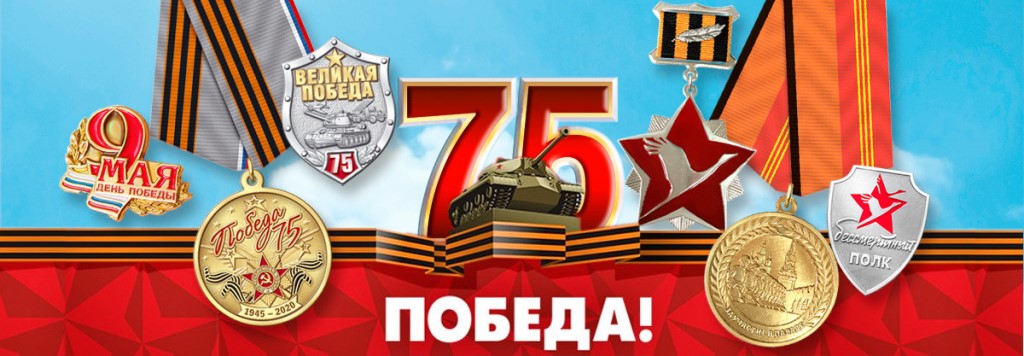 Великая Отечественная война в стихах.Великая Отечественная война была всенародной. И победа над врагом тоже была победой всенародной.К. К. Рокосовский.Большой вклад в победу внесли поэты-фронтовики, которые личной храбростью и мужеством вдохновляли  бойцов на героические подвиги,поэты в тылу воспевали мужество фронтовиков, поднимали народ на трудовые подвиги. В данном списке даются стихи некоторых дагестанских поэтов, которые прошли через тяготы военных лет в детские годы.Эти стихи, посвященные Великой Отечественной войне и ее участникам, героически погибшим, защищая свою Родину, где отражена горечь войны, страдания матерей, состояние души вернувшихся с поля боя фронтовиков – лишь малая часть дани памяти народа. Стихотворения дагестанских поэтов, посвященные Великой Отечественной войнеСтихи аварских поэтов:Алиева Ф. Вечный огонь (Нет, сын мой безымянным не был): [поэма,  написанная по просьбе матери, без вести пропавшего на войне сына] / пер. на рус. яз. В. Туркин // Письмо в бессмертие. – М.: Изд-во «Детская литература», 1972.  – С. 36-64.…Мой первенец,Мой сын Шамиль, Прошло так много летС тех пор, как ты явился в мир,Явился в тот свет.Прошло с тех пор так много дней,Но счастье того дня Все повторяется во мне,Проходит сквозь меня:То радостью,Такой,Что стальРасплавиться б могла.То болью…От нее, устав,Разрушится скала.Шамиль, уже прошли года,Войны давно уж нет. А возраст твой,Как и тогда, -Все те же двадцать лет.Ты сам не знал в огне боев,Что в мере вековой,Двадцатилетие твое –Последний возраст твой.И даже те,Что рожденыПотом,После войны,По возрасту Даже ониТеперь тебе равны.Я в младшем сыне узнаю,Шамиль, твои черты.А ты в каком лежишь краю?Где похоронен ты? ….(Отрывок из поэмы).ГIабдулхаликъов  ХI. Ветеранасул васият // ХIакъикъат. – 2015. – 22 май (№ 19). – С. 26.Абдулхаликов Гаджи. Завещание ветерана: [стихотворение] // Истина. – 2015. – 22 мая (№ 19). – С. 26.Лъабкъоялда анцIго сон свераниги, Свин гьечIеб ццим буго дилъ фашистазде,Ункъойилъа саназ сапар баниги,Сас тIагIунеб гьечIо гIасияб рагъул.Макьилъ цебечIола, чIучIадилаго,ЧIарбиде ккун вугев лъукъарав гьалмагъ,Гьалагал фашистаз зулму гьабулелДол концлагеразда руччаби, лъимал.Ракъун, къечон, квачан, гIузрабаз кIвекIунЛъукъ-лъукъун, гъур-гъурун – госпиталазда.ГIарададул гуллил кесекги речIчIун,Бохдул, гъуждул тIурал, бида рецIцIулел.Ниж нахъруссарални талихIал чагIи,Инсул росулъе щун, рохел бихьарал.Бох къотIун, гъеж камун тIадруссани щиб,Росдал хабал щварал, васаз рукъарал.Дол рагъда камурал, ВатIан цIунарал,Биялда, рухIалда жал барахщичIел,Зани чIвазе щвечIел, хобал лъаларел,Хвелго лъикIин ккараб зулму хIехьарал.Асирлъуде ккарал, гIазаб къулчIарал,«Забаниятаца» басра гьарурал.Орденал, медалал каранда рачIел,Курмул фашистазул гулбуз расарал;Дозие рецц гьабе, памятникал рай,Дозул цIарал нужер лъималазда лъе,Дозул адаб гьабе, дугIа-алхIам кье –Дозин дуе кьураб бакъул дуниял.Батирова З. Херав солдатасул кечI // ХIакъикъат . – 2015. – 22 май(№ 19). – С. 26.Батырова З. Песня старого солдата: [стихотворение] // Истина. – 2015. – 22 мая. – (№ 19). – С. 26.Абуге, абуге рагъ лъугIанилан,Рагъул цIа лъаразе гьеб лъугIуларин,Ракьалдаса кьвагьи лъугIананиги, Гьеб жеги пикрабалъ гъугъалеб бугин.Гьеб гъугъалеб бугин рекIел тIиналда,ТIеренлъараб чорхол бидул рихьазулъ,Рагъ гъугъалеб бугин къотIарал бохдулъ, Хурзабахъги щущан риларал гъуждулъ.Гъугъадула жеги доб гIасияб рагъ,Макьилъги вукIуна дун гулил цIадакь,ВорчIидал ссудулел ратула согIал,Кьвагьулел ратула рекIел мащаби,Жеги гIалахъазе лъугIун гьечIо рагъ, Ракьулъа рахъула рихъичIел гулби.Чвахулел гIоразе лъугIун гьечIо рагъ,Гъурана гIемерал гIор бахъунаго.Ниж рагъалъ кIвекIарал чIаго ругогIан,Нижей гьелъул бухIи лъугIизе гьечIо.КъотIнор данде чIвала рагъул бесдалал,Дол дида лъачIого херлъун ратана.Дол рагъул къоролал къаникье ана,КъуркьичIеб намусги наслабазе тун, Россабазде бугеб бацIцIадаб рокьи,Дол тIадруссинчIелъул, мусрудалъги лъун.Ниж хведалги нужей рагъул бицине,ГанчIиде сверарал солдатал тела,Ниж гьечIонаниги, нужей ахIизеМагIиде сверарал саринал тела.Бихъун мусру щвечIел, бухъун хоб щвечIел, - Ниж рукъараб ракьалъ нижер бицина,Доб Бухенвалалда, Бабий ЯралдаРухулел цIурмахъе цIарал ахIила.Доб рагъул кIодолъи гьитIинлъиларо,Лъима-лъималазго цIунидал ВатIан, Рагъул тIадегIанлъи биххун инаро,Халкъалъ, цадахъ рахъун,гъуридал тушман.Араб рагъул къиса къосине тоге,Нилъго нилъеего рилунгутIизе.БахIарзазул цIарал цIуне каранда,Кинан гьаб къо нужей щварабан лъазе.Рагъалъул ритIухълъи кIочене тоге,ЦIияб цIаялъ дунял бухIунгутIизе,Гьерсил тIагърал лъурал ПорошенкабазГьаб ракьалда бутIрул рорхунгутIизе.ХIажиев З. Тушманасе хвел // ТIаса рищарал кучIдул. -- Махачкала: Дагестанское государственное издательство, 1952.  -  С. 71-73.Гаджиев Заид. Смерть врагу: [стихотворение]  // Избранные стихотворения.Хъубаб хIетIе чIанин бацIадаб ракьда,РачIа, кьерил васал кьалде рахъинин.Бухъарданин хъабан нилъер хъулбузда,Рахъа тIолго тIаде ВатIан цIунизин.Мадугьалзабазул биялги гьекъон,Фашистазул гьаби тIурулел руго.Хъарсун инсанасул ракьа-гьанги кун,Гьанже бакъбаккуде  гьакIкIалел руго.Нижер улкаялъул эркенал халкъал,Ханзабиги тIамун квегъизе къасищ?Кодой щвараб щинаб кьурунги бахъун, Рукьалда  нижги ран кьабизе къасищ?НигIматал гIемераб, гIадан бечедабДачаялде гуриш Гитлер вахъарав?ГIи-боцIи кьарияб ва рекьи щварабРахъалдецин гурищ сапар бухьараб?Гьебни дуда, чакъал, дурго дудагоТIоноцI бихьаниги, бихьизе гьечIо;БагIараб гъалбацIалъ гъванщилъ хъат байгун,ВорчIиладай чIваладайилан вукIа.Нижер аниб гьечIо бацIилаб закон,Буго «хIалтIараца хIанчIулеб» гIадат,Бакъараб, хъантIараб, бацIие закон,Нижер аниб буго чIегIераб гIажал.РачIунге арийцал гIурус ракьалде,БагIарал цIумаца цIа лъезе гурин,Биун месед тIурал ал расалъабиНужор умумузе ритIарал гьечIин.Фашистазул орда ахIуд бахъунге,Халкъго тIаде бахъун тIутIузе гурин;ТIад гIарац бекьараб гIурус ракьалдаКьалул хIал бихьарал хIорал ругелин.Нуж дунял сурарал босякабацаБоялни ритIанин дир ВатIаналде, Тушман цIехон унеб цIодораб гулилЦIадакьа рахчизе нохъо балагье!Халкъалъе чIегIерал гIаштIичагIацаКвешал гIужал лъунин дир гIорхъабазда,Махшелалъ хечулеб хочол рохьилъан Я нахъе я цере рахъинаро нуж.Ракьда хIетIуларел ракьулъ хIетIулин,Ракьулъ тIерхьинаве кьвагьарав тушман!ГIажалалде гъураб – гIалхулаб болъон,ГIажалалъул кIкIалах бухъе гьелъе хоб!ХIамзатов Р. Къункъраби // ХIакъикъат. - 2015. – 8 мая (№ 17). – Гь. 18.Гамзатов Р. Журавли: [стихотворение] // Истина. – 8 мая (№ 17). – С. 18.Дида ккола рагъда камурал васалКирго рукъун гьечIин, къанабакь лъечIин.Доба борхалъуда хъахIил зобаздаХъахIал къункърабазде сверун ратилин.Гьел иххаз, хаселаз, халатал саназ, Нилъее салам кьун, роржунел руго.Гьелъин нилъ пашманго, бутIрулги рорхун, Ралагьулел зодихъ щибаб нухалда.Боржун унеб буго къункърабазул тIел,Къукъа буго чIварал гьудулзабазул.Гьезул тIелалда гъоркь цо бакI бихьула,Дун вачIине гьаниб къачIараб гурищ?Къо щвела борхатаб хъахIилаб зодихъ,ХъахIаб къункъра лъугьун дунги паркъела.Гьелъул гьаркьидалъун ракьалда таралКиналго нуж, вацал, дица ахIила.Гамзатов Р. Журавли: [стихотворение, в переводе на русский язык]  // Оборванные струны / сост. М. Митаров; пер. на рус. яз. М. Гребнев. – Махачкала: Дагучпедгиз, 1985. – С. 1.Мне кажется порою, что солдаты,С кровавых не пришедшие полей,Не в землю нашу полегли когда-то,А превратились в белых журавлей.Они до сей поры с времен тех дальнихЛетят и подают нам голоса.Не потому ль так часто и печальноМы замолкаем, глядя в небеса?Летит, летит по небу клин усталый.Летит в тумане на исходе дня,И в том строю есть промежуток малый,Быть может, это место для меня.Настанет день, и с журавлиной стаейЯ поплыву в такой же сизой мгле,Из-под небес по-птичьи окликаяВсех вас, кого оставил на земле.Мне кажется порою, что солдаты,С кровавых не пришедшие полей,Не в землю нашу полегли когда-то,А превратились в белых журавлейХIамзатов Р. МацIалда дур цIаргин // ХIасратаб рокьиги боркьараб ццинги. – Махачкала: Даггиз, 1943. -  С. 34.Гамзатов Расул. С твоим именем на устах…: [стихотворение] // Пламенная любовь и жгучая ненависть.МацIалда дур цIаргин гIагарав эмен,Дур васал гьужумалъ рортулел руго.РакIазда рагъулаб дур буюрухгин,БахIарзаца тушман хъамулев вуго.Маххул сангаразги кквеларо гьанже,Гьаб кутакаб гьужум дур корпусазул.Тушман чIинтIичIого чIей букIинаро,КъвакIун цере унел дур аскаразе.ГIагарав Сталин, дур хIатIил гьаракь,Фронталъул мухъчIван рагIула дида.Солдат шинель ретIун тIаргъида цIва бан,ЦIадулъан унев мун вихьула дида.РекIелъ чаран лъола дур рагIабаца,Черхалда махх гъола дур пикрабаца,БахIарчилъиялда рагъде лъугьине,РухIги яхIги кьола дур буюрухаз.Дур рокьулел васаз цере рилълъине,Байбихьи гьабуна дур цIаралдалъун,БукIина цо заман гьужум лъугIараб,Гьеб цIаралдалъун бергьенлъи босун.МацIалда дур цIаргун гIагарав эмен,Дур васал гьужумалъ рортулел руго.РакIазда рагъулаб дур буюрухъгин,БахIарзаца тушман хъамулев вуго.НурмахIамадова ГI. Рагъул кьогIлъи бихьарал // ХIакъикъат. – 2015. – 15 май (№ 18). – Гь. 22.Нурмагомедова Абидат. Познавшие ужасы войны: [стихотворение ученицы 7 кл.] // Истина. – 2015. – 15 мая (№ 18). – С. 22.Рагъул кьогIлъи бихьун тIадруссарал нуж,Мисаллъун хутIила гIасрабаз нижей,Рагъул ветеранал, гIодой къулулаБагьадурлъиялъе, нужер цIаразе.Инсул ВатIан цIунун тIадруссинчIезеЩибаб росулъ руго памятникал ран,Мармар гьецIоялда рикIкIарал цIаразБицуна гIасияб доб рагъул къиса.ХъахIал къункърабазде сверарал нужер,Гьанжеги рагIула пашманал кучIдул,Биччаге рагъилан, цIуне рекъелин,АхIи балеб буго чIаго ругезде.Рагъул ветеранал, баркала нужей,БахIарчилъиялъухъ ва гьунаразухъ,РоцIараб зобалъухъ, гвангъараб бакъухъ,Нижер гьаб талихIаб лъимерлъиялъухъ.Ракълил микки жакъа боржунеб буго,Дир Дагъистаналда, дир Россиялда,Гьелъ баркулеб буго ИчIабилеб май,Бергьенлъиялъул къо тIолго халкъалда.Дицаги гьарула гьудуллъи-вацлъиКиналго халкъазе гьаб дунялалда, Лъималазул релъи, улбузул гьими,-ЧIахъаги ракьалда даимаб рекъел.ТIаде щвана гьале Бергьенлъидул къо, -Ихдалил махIазулъ босараб байрам,Лъабкъоялда анцIго бергьенлъидул сон, -Унго, бугеб чIухIи дир ВатIаналъул.Хачалов А. Рагъда чIварав гьудуласулгун гара чIвари // Хваразул цIаралдасан. – Махачкала: Дагестанское книжное издательство, 1969. – С. 21-23.    Беседа с погибшим на фронте другом: [стихотворение]Дидаса ватIалъун къого сон баравСолдатасул кагъат буго жакъа дихъ.Дица хъвараб жаваб щвечIо досухъе,Щвана хвалил чапар – бухIараб гулла.Буго дос гьарулеб гьудулас гIадин,Гьаб цо суалалъе жаваб кьейилан:Жиндир чIужу цIакъго къваридиш йигей,Къокъид живги кIочон йоххуниш йигей?Бугищ гьелъул рукъоб къеда дир сурат,Къваридаб мехалда керен чучизе?Яги цIияв росас цIцIан бахъун гьебгун,ЦIалищ гьеб магIида дализабураб?Дир гьудул цIакъ захIмат буго жакъа дийДур гьаб суалалъе жаваб гьабизе.Гьабилеб щиб, мунгун чIагояв гIадин,РачIаха кIиялго гара-чIваризин.ЧIвана мун,вукъана. Амма лъалароЛъица мун вукъарав, кив мун вукъарав?Рукъобе бачIинчIо гьелъул мухIканлъи,БахIарчилъиялда хванин гурониБахIарчи кидаго холаро, гьудул.ХвечIо мун инсуе, хвечIо росдае.Дур къадру-ас  хвараб, тIасан кIанцIарабТIамичIо лъадуца цониги гали.Дир гьудул гьечIо мун гьанже, дир хьолбохъ,Дуе зани чIвана чияр ракьалда.Чияр бетIералда лъуна дур тIагъур – Лъадуда гIайиб щиб росасе унан.Ана дой, дицаги абуна аян, Эдин лъикI букIана дирги рекIее.Дой бахIарго йикIун, берцинго йикIун,Барахшана гьелъул гIумруялда дун.ГIадамаз абизе бегьула дидаДуе гьелъул миллат гьабизе щаян.Гьудул, тIаса лъугьа дие бокьичIо,Дой дур къоролаян къварид йихьизе.Долъ мун хвараб къоялъ магIарул яхIалъМагIу гIадамазда бихьизе течIо.ЧIужугIаданалъул гIазизаб ракIгунГIодана, гIодана жийго хутIидал.Дой балъго угьдана улбуца васалАскаралде нуха регIанщинахъеРакI-ракIалъ йохана лъудбухъе росалРуссанилан хабар рагIанщинахъе.Долда кIочон течIо дур бацIадаб цIар,ЦIалана жиндирго васасда гьелъ гьеб.Гьанже гьев дур чакма ретIизе гIуна,Дур чоде гьанже вас вахунев вуго.Гьудул, цIияв росги цIалгун вачIинчIо,ВачIана рукъ цIураб рокьиги босун.Гьес дур цIар рехсола цIакъ хIурматалда,ХIур ккезе толаро дур сураталдаГьеб квеш гьечIо, гьудул, гьеб цIакъ лъикI буго,Лъиданиги росулъ мун кIочон гьечIо.Амма дие жакъа мун гIолев гьечIо,Дир рукъоб цо бакIги чIобого буго.Хачалов А. Солдатасул рагIи: [стихотворение] // Хваразул цIаралдасан. – Махачкала: Дагестанское книжное издательство, 1969. – С. 25.Слово солдатаДихъе ярагъ кьун бугоКьварарал умумуца,Эбелаб ракь ясберлъун ЦIунизе аманатгун.Улка, дуе гьедула –Гьеб васият тIубала,ТIогьол цIурал бахчабахъЧияца хIетI лъеларо.Чарамул къолден бугоВатIаналъ дида ретIун,ТIолго гIорхъалабазулДихъе кьун руго кIулал.КIудияб гIуцIарухъан – ГIагараб эбел – ВатIан,ТIаде къо ккараб мехалъКьуркьизе гьечIо дур вас.Росо рагIалде яхъунДие нух битIарай яс,Солдат хилиплъилароБалъгояб къотIиялъе.Къойил щола ракIалдеЩенон балеб хинаб цIад,МоцIрол канлъиялъухъеКIигоязул цо рагIадГIазизай чохьол эбел,Дур амру буго рекIелъ –Инсул цIар сурараб жоВасас гьабизе гьечIо.Гьев вагъарал окопалКеренги кьун цIунила, Гьев къанщараб ракьалъулКъулун адаб гьабила.Цадаса Г. Наша победа: [стихотворение] / пер. на рус. яз. В. Левик // Избранное. – Махачкала, 1955. -  С. 116.Сегодня мир настал, но я уже давноИзведал радость этого мгновенья.Я понял, что падает враг мира все равно, И терпеливо ждал его паденья. В те дни, когда гремел победой СталинградИ враг шатнулся, - я изведал радость.В те дни, когда Кавказ погнал врага назадИ Гитлер гнулся, - я изведал радость.Вот радость вечная, бессмертная вовек,Когда и вдовье сердце не тоскует,Когда насилие низвергал человекИ, побеждая скорбь свою, ликуетНо лишь тогда, друзья, воссядем мы за пир,Когда взойдёт победы нашей семя, Когда во всех краях весь необъятный мирПо времени Москвы поставит время.Спасибо Сталину! Наш вождь и наш отец, Победа торжество ты даровал отчизне!Да здравствует советский наш боец, За родину не пощадивший жизни!Цадаса  Г. Песня жены  фронтовика: [стихотворение] / пер. на рус. яз. А. Глоба // Избранное. – Махачкала, 1955. – С. 107.Нет весточки долго, мой друг, от тебя. –За месяцем месяц, весна за весной, - Забыл ли в разлуке, забыл – разлюбил,Сдружился ль с заботой, - не знаю какой?Не верю, что мог ты забыть меня, другТак что же с тобою случиться могло?Дай знать, если в схватке с врагом изнемог.Дай знать, если ранен в бою тяжело.Тотчас оседлаю гнедого коня, В седло боевое легко я вскочу, Дитя поцелую и мать обнимуИ быстрой орлицей к тебе полечу.Винтовку возьму я, стрелять научусь,Товарищем стану тебе, не женой,И буду я раны твои врачеватьИ буду сражаться бок о бок с тобой.Не диво, что станет горянка бойцом -Веселым в походе, отважным в бою: Умеем любить мы на жизнь и на смертьМужей своих милых, отчизну свою.Стихи даргинских поэтов:Рабаданов, М. КамбикIули саби илди ишбархIи: [стихотворение, посвященное Великой Отечественной войне] // Замана. – 2015. – 8 мая (№ 19). – Б. 4.Их все меньше и меньше // Время. – 2015. – 8 мая (№ 19). – С. 4.МяхIяммад РабадановКамбикIули саби илди ишбархIиШими-махьурбазиб, илабцун axlu,Шагьуртазибтира - илди бахъ камли.Нушаб Чедибдешла дурхъаси бархIиГъамбарибти гьанна саби аркьули...ДацIдулхьули сари кьакьурби гьаларГьар хIеб-дуцIрумлизир далги дирути.Адамла илгьуна сабигу кьадар.Ил хIебалусира хIергар, адамти!Медальти, орденти гIур зянкъхIедикIар...Идани чус лехIдеш бургу гIямзилаб Игитуни халкьла, хIушала гьунар Давла-масличибра дурхьал саб нушаб!Илкьяйда дикIулра хIурматбирули. Гьарилла лебхIели дергь чебаибти. ИшбархIи бекI гIяшли суждабирули, ДикIулра:«ХIушара анхь берхъахъибти!»МицIирти, алхунти, кьадар бакIибти Хабарла нушала, адни axlepmu... ИшбархIи Чедибдеш сархибти хIили, ХIушара байрамла багьа лебкути.Чинар ва севанра диадаллира.Xlyuшa нушачилра байрамла дайлар. ХIушачи ляркьулра, някьби дурцулра ХIушачила дезни сари уркIиларГIябдулманапова, А. Чедибдеш багьандан алхунтас: [стихотворение, посвященное Великой Отечественной войне] // Гьалмагъдеш. - 2015. - май – июнь. (№ 3). - Б. 41.Абдулманапова, А. Павшим за победу // Дружба. - 2015. - май – июль. (№ 3). - С. 41.Аминат ГIябдулманаповаЧедибдеш багьандан алхунтасГъал миллионна гъайли ГъайрикIус бархьдешлизи Гъал миллионна xleppa Бургис Чедибдешлизиб.Гъал миллиона цIумра Иргьулра лехIдешлизиб, Гъал миллионна дяхIра Чедиулра заклизир.Гъал миллионна хIира Сари урунжуназир,Гъал миллионна дардра – Саб дунъяла барглизиб. Гъал миллионна цIакьли Алкахъун вулкан тира, Гъал миллионна гьигьли ДакIахъуб кахти мерсра.Гъал миллион агарли Дашути вара хIебра,Гъал миллион бегъубла Бузусира дунъяра?ГIябдулманапова, А. ЧархIевхъес арякьунси: [стихотворение, посвященное Великой Отечественной войне] // Гьалмагъдеш. - 2015. - май – июнь. (№ 3). - Б. 41-42.Абдулманапова, А. Ушедший безвозвратно // Дружба. - 2015. - май – июль. (№ 3). - С. 41-42.Аминат ГIябдулманаповаЧархIевхъес арякьунсиАллагьуначил амхъес Ахъри агара дила,Сен жявли багьахъурси МягIна хIела агрила.АтхIеб гьардакIиб вавни ПяхIдиуб саделхIайчи,Бегьуб шарабла гIиниз Парчбухъес бекIбиайчи.Рирхаэс хIерирулра Кьадуртачи Аллагьла,Дила нургъбала урунж Кьабулдирув у мусна?Риганайли дуцайчи ЦIуба капай хъяб дурцувКарцIайла хIял багьайчи ЦIябил хIябли кIапIурцув?ГьардакIибти цIедешван ХIебикьурси хIела чарх, Дехъубли гIянжилизир Хъалта арар кьарлизир.Шишимтас шин аурли Дегьуб нургьби абала, Касили дардла субхIян, Сабирхъу дугелираГьарил дус чардиралраХIеб гьанни чатIни дисурЧархIевхъес арякьунсиАбала гIязиз урши.РебкIайчи аба рисурМяхIяммадов, Ш. Нуша – дявтала дурхIни: [стихотворение, посвященное Великой Отечественной войне] // Гьалмагъдеш. - 2015. –май – июнь (№ 3) Б.59. Магомедов, Ш. Мы – дети войны // Дружба 2015.-май – июнь (№3) С. 59.ШапигI МяхIяммадовНуша – дявтала дурхIниНешла агрнла дяхъи,СагъхIебиру тухтурли,УркIиличибси хIянаБетхIейхъахьу манзилли.БегIтачи диги духъарСаламатли дурхIнала,Къябиули дай дугиЧIярли муридеш гьанкIла...Нуша, дявтала дурхIни,ЦIуръабира даршнали,Закличи някъбачирадХIерцахьути дудешли.Гаши-дягIяла цIумлиГьанкI гьамбарес дамсурти,ЧерсаргъибхIели нешлаНургъбани дях! ицути.Арши дершес илданиСирилар дарх дикути,Лугнала макьамтаниГушли дус калахъути.Нуша дявтала дурхIниСарра игьбарла дегIти,Нешаначил ца манзилГIямрула дебш касибти.Чедибдешла хабарлиКункли жагадиахъубти,ГIяхIгьубзнала гьунартиСархиб манзил аргъибти.ХIялалдешла хIянчилаХIурматличи мукIурти,Дудешуна сархибсиЧедибдешла бикьруми.МяхIяммадов, Ш. Ц1ала палда: [стихотворение, посвященное Великой Отечественной войне] // Гьалмагъдеш. - 2015. –май – июнь (№ 3) Б.59. Магомедов, Ш. Пепел войны // Дружба 2015.-май – июнь (№3) С. 59.ШапигI МяхIяммадовЦ1ала палдаДявла цIала лам ил иПямру дигуб чумлараиИл лугIилизи керхурЧархIевхъунси дудешраБурхIни, бузри гьалаклиСецад шалгIердухъалра,Гьарбизлума, жагьдешлиХаридеш гьабурцалра.Ил цIала палда сариХIулбазир улукьули,ДецIла дирихьла кIанаЧархличи гIяшбикIули.Чедибдешла байрамлиХIянсавду хIянби гьар дус,Илис ахир бетарарДила гIямру керхур дусГIялиева, С. Игитлис: [стихотворение] / Гьайкари. – Махачкала: Дагестанское книжное издательство, 1988. – С. 12.Алиева, С. Герою / Талисман.Сарат ГIялиеваИгитлисДуцIарли зимдикIи чархлизир туми,ХIулбазиб пархбикIи дигайла лами,ДекIардиркухIели ит кахси бархIи,АркьухIели дигай душмайчи дявли.ЦIали абалкири цIуба михъири,Майъали кIардикIи цахIнар биркIанти,АркьухIели карцIай цIала майдайчи,Дядла гьуя-вявли делхIи дубурти.Дубурти, чуйнара уршби бархьибти,УркIбала тумази шандан кертIибти,КъавтхIебируси тур някъла бедибти,Душманти бячIахъес амру барибти.ДуцIарли зимдикIи чархлизир туми,Мерсливан гьакIдири чархла биркIанти,БучIули ца бархIи кагъар марайси,Сипатируси сай мегьван чIумаси.Дудешла гъабзадеш даимдарибси,Марси уркIи ва цIакь ВатIайс дедибси,ЦIелдала дайлабад зубар рурхIуси,Игит или уди ура белкIунси.Абдуллаев, С. Нешла тIaма: [стихотворение] / Далуйтива хабурти. – Махачкала: Даггиз, 1948. – С. 11-13Голос матери / Фронтовые очерки.Сагид АбдуллаевНешла тIама.АхIгъабзайлис гьак!дикьулЛамусагар тулла вег!,Душмайчи дяхIчииулДяхIагар тупангла вегI,Дила урши Айдимир! Дитахъ дазурби-гIеларЦIудар душма урчилаИргъулигу хIихIила.АхIиргьулрив тIамайла,ЛехIахъи, гьари, ита?Нуни кIуна иргъулраКьяшмала гудуръайла,Ламартла, цIудар душманСе кьаслира, се вара?Советунала хункIлаХIял багьес дигулира?Сталинни дицIибтиШараб шинна гIинзурбиЛамартла цIудар душмайсДержес дигули вара?Гулвавнали делкIунтиВатIанна дянг майдунтиДацIра шахала занзбаДегIес-секIал кьас вара?Вавни дахъал ахъ дубрирЧубки дахъал цIуб мукьриАзадли хIедатуллнЯсир дуцес кьас вара.Ламартла цIудар душман!Андалиур кIел хIулиАвлакъла хъула къянба,Малли, держабгу хIела,Нагагьла хIедержадлиШараб шинна гIинзурби!Ламартла цIудар душман!Чархла азирра биркIанЧакли дехъабгу хIела,Нагагьла хIебаалли,МалгIун уркIила мурад,ХIекьли цIудара душман!Дила урши АйдимирХIебикьулрив тIамайла —Дитахъ дазурби-гIеларЦIудар душма урчила?Айзи, гьари, дуравхъен,Душмайчи вяхIес кавхъен,УркIилизи гьав лугулСталин нушалану!Айзи, укьен, чяртвараХIекьли цIудара фашист,Къукъу-лямцIла ранг дулъулЦIакь ярагъ нушалану!ВатIанна цIудар душманЧяртварили ургIубли,Чедибдешра сархилиХIулкIули ша вааби!Фашистуни бургIубли,ГьатIи ахъхIебиэслиМурхьли хIярибихьилиДила гьала вакIаби!ВатIанна цIудар душманЧяртварили, ургIубли,Чедибдешра сархили,Дила гьала вакIадли, —Бариша ца халал мекъ,Карииша хIед нуниАрцла гIярчумаг рурси!Абдуллаев, С. Фронтовикла далай: [стихотворение] / Далуйтива хабурти. – Махачкала: Даггиз, 1948. – С. 113-114.Песня фронтовика / Фронтовые очерки.Сагид АбдуллаевФронтовикла далайБержагу ил пигьала,БахъхIи камабирхьидну,Дардли дяхIярхиб уркиХIела чергьарихъурну.Бержая, ласбарая,Ца набзира бихая:ЛexIкамайхъудаяну,Далайая, хIяйтъая!ХIекьли балбикахъану,Бяхъя, ГIялибег, димда,Пергер гьалмагъла децIлисЦа далай белчIишану.АхIси гьалмагъ вебкIилиГъабза калунси цайли,МаслигIятдеш бирарну,Далай а витIакIили,Душман дукаругилиВикибхIели дардлизи,Душмайчиб гьими ахъесЛябкьянну цIакь някъбази'.Амир Гъази. ХъумхIертуси манзил: [стихотворение] / Дубуртас марти чIакни. – Махачкала: Дагестанское книжное издательство, 1971. – С. 23-24.Амир Гази. Годы, которые не забыть / Горам верные орлы.Амир ГъазиХъумхIертуси манзилЦIацIали буцили дебшла автоматКьяркьси дазуличив ну къунзухъасли,ЛямцIбулхъан аргьайзиб жявлила сурат,Гьанбиркур балагьли бяхъибси хъали....Ну хъяшачил шадли хIязтариркьули,Мякьлар жагьил унра лякьиррикIулри.КегIебси чIухIярла кьяли буцили,Дергълизивси муруйс дучIба ручIулри.ВакIили почтальон гьабуциб кагьар,Ружери чIярхъбухъун пякьир хьунуйзиб.(Ил манзил дубурла бурямван бургъарИшбархIнра дила хIила тумазиб!)УбяхIбикиб кагъар дила гумлачи,ЧяхIдухъун унрала рурхъути нургъби,Агь, чумра адамла шалати жайчиБалагь-кьадар, анцIкьи чехира, дургъби!Унра паргъатрарес гьунар агарли,СимкьикIира нура тIама буайчи.Халкь хIербикIахъули кахси кьисматлиШах чертIиб унрала цIудар чурмачи...ЦIацIали буцили гьалмагъ-автоматЧуйна тIашизасра ну дазуличи,Пикрумала бурям урцар унрачи.Гьимира цIакьбикIар жалладунач БахIяндов, Г.-Б. Даргала партизанти: [стихотворение] / Ахъли зайбикIен, далай. – Махачкала: Издательство «Лотос», 2009. – С. 234.Багандов, Г.-Б. Даргинские партизаны / Громче звучи, песня.Гъазим-Бег БаxIяндовДаргала партизантиБурямти хIулбазирлиАхъ хIурхъазир акIубти,Дубурти уркIбазирлиДаргар халадаибти.Сабур кахIеберхахъесСанга шурми деркунти,ХIи гьалакли дузахъесВарачанти держибти.ШяхIрумар шанда шушкниХьахьли дугадиранти,Бидавтас лутIи-гIябулХъат-някъба кадирхъянти.Тупангла хIяралабадХIяйран далай бучIанти,БехI бугаси турличирБехI гумлачир дулхъанти.ЛямцIла ламиличибадКъалиян улкахъанти,ХIярхIяличил хIярхIялаДяхъи гьалабиранти.Хабар халал, у дурхъалДагъистайс талихI хибти,УркIби цIала, яхI шандаДаргала партизанти.Стихи кумыкских поэтов:1. Акавов, А. Тогъузунчу майгъа: [стихотворение, посвященное Великой Отечественной войне] // Къарчыгъа. – 2015. – март - апр. (№ 2). – Б. 17.9 мая. // Соколёнок. – 2015. – март - апр. (№ 2). – С. 17.Аяв АкавовТогъузунчу майгъаТогъузгёзден фашист белин чартлатып, Намартлагъа йылав да гюн, яс да гюн. Ахырынчы уъстюнлюкню къолда этген Совет халкъгъа йыбав да гюн, харе да гюн!Фашистлеге яман сагъын яс болду, Уъстюнлюкню байрам гюню, той гюню. Къулач яйып къаршылайбыз, къуванып, Сен хошгелдинг, Тогъузунчу май гюню!Ленинни ал байрагъын герти этип,Йылдан йылгъа оьрлюклеге етебиз. Азатлыкъны душманларын йыкъгъан гюн Сени абурлап, шатлыкъ байрам этебиз!Тарихлеге алтын булан язылыр Уьстюнлюкге шавла чачгъан нюрюбюз Сав дюнъяны тамашагъа къаратып, Ит душманны ининде эзген гюнюбюз!2. Атабаев, М. Уьстюнлюкню гюнюнде…: [стихотворение, посвященное Великой Отечественной войне] // Ёлдаш. – 2017. – 5 мая (№ 18). – Б. 12.В День Победы… // Спутник. – 2017. – 5 мая (№ 18). – С. 12.Магомед АтабаевУьстюнлюкню гюнюнде…Уллу орам булан халкъ Майдангъа багъып бара, Арты булан барагъан,Гьай, бу гишиге къара.Бир заман бийивюне Эл сукълангъан бу улан. Парадгъа бара бугюн, Юрюп... къоллары булан.Эки аякъдан юрюп Баргъан Берлинге ерли.Эки тобукъдан юрюй, Давдан къайтгъандан берли.Къаркъарадан къалгъаныСюйреп, сакъат кююнде. Парадгъа чыкъгъан гьали, Туруп болмай уьюнде.Ол бара бир къыйында, Ерге къолларын къагъып, Дюньяны сюйрейгендей,Парахатлыкъгъа багъып.Халкъны артындан етме Алгъасай, батып терге,Эки такътаны къысгъан, Къолларын ура ерге.Ерге къолларын ура,Учма турагъан йимик,Дав болмасын деп Ерге, Печат урагъан йимик.Гьона, гьали орамда Бир яш ону эс этип, Анасына сорады,Шо сакъатны гёрсетип:- Тобукъланып юрюйген Шо гиши кимдир, анам?- Ону аты - Уьстюнлюк! Къоччакълыкъ оьзю, балам!3. Аткай. Денгиз батыр: [стихотворение, посвященное Великой Отечественной войне] // Ёлдаш. – 2019. – 9 мая (№№ 17-18). – Б. 12.Герой // Спутник. – 2019. – 9 мая (№№ 17-18). – С. 12.АткайДенгиз батырГьайт, Гьажиев Магьаммат,Макъталасан гьар ерде!Тавдагъы Гьажимурат Болдунг сен денгизлерде.Дагъыстанны тавларын Дагъы да бийик этдинг.Аварланы бавларын Гюзде гюл йимик этдинг.Сен сувтюп къайыкъланы Сюйрюклердей юздюрдюнг.Сувдагъы душманланы Сюргюню йимик сюрдюнг.Дагъыстан денгиз десе,Толкъунлары - таш дербиз,Ол ким билчигиз десе,Денгиз батыр баш дербиз.Гьайт, Гьажиев Магьаммат!Макъталасан гьар ерде.Тавдагъы Гьажимурат Болдунг сен денгизлерде.4. Джачаев, А. Давну ёлу: [стихотворение, посвященное Великой Отечественной войне] // Дагъыстанлы къатын. – 2015. – № 5. – Б. 1.Дорога войны  // Женщина Дагестана. – 2015. – № 5. – С. 1.Ахмед ДжачаевДавну ёлуДавну ёлу экенни айтажакъГюйдюргенлер дав отда гюл йылларын.Гече-гече гёрегенлер тюшюндеДавда къалгъан билеклерин, къолларын.Давну ёлу гёзьяш кепме къоймайгъанКёмюр къара явлукъланы буччагъы,Яраланып ятгъанланы уьстюндеАч къаргъалар, азыкъ гёзлеп учагъан.Давну атын налатлайгъан гюнлерде,Кёкге чююп анам эки билегин,Эс этгенмен гёзьяшланы ёлларынЭнглерингден чубурушуп гелеген.Анам мени яп-яш эди шо заман,Анам мени арив эди ай йимик,Бешикден мен бозардым бетине,Гёрюнмедим огъар насип пай йимик.Мен шо заман гёзьяш ёлну гёргенмен,Азиз анам бешигиме авгъанда,Иылагъанда, сютю ёкъгъа къыйналып,Аччы яшы авузума тамгъанда.Аталаны сюйсем къолун алмагъа, -Къайгъы мени къагъып тута къолумдан:Арабызда азы тюгюл къалмагъан,Кёбю къайтмай къалгъан давну ёлундан.Давну ёлу къылыч къыйгъан замандаАякъ тюпге дёгереген башлардыр,Язбашлардыр, гёзьяшы кёп чыгъындан,Къарындан да къайгъысы кёп къышлардыр.ЧЦавну ёлу не экенни айтажакъАшлайын тул къалгъанланы гёзлери,Яврунуна басып къызгъан темирни,Душман белги салгъанланы гёзлери.Давгъа гетген уланлары гелмегенАна сизге ону тюзюн айтажакъ...Ана учун гьали де олар оьлмеген,Ана учун гьали де олар къайтажакъ!..5. Керимов, И. Фротдан кагъыз: [стихотворение, посвященное Великой Отечественной войне] // Ёлдаш. – 2019. – 9 мая (№№ 17-18). – Б. 12.Письмо с фронта // Спутник. – 2019. – 9 мая (№№ 17-18). – С. 12.Ибрагим КеримовФронтдан кагъызСалам сагъа, азизим,Сен гёзлейген уландан.Мурадым - эсенлигинг,Къуванчлыгъынг гьар яндан,Мен гьали Украинада Киев деген ердемен.Къайда барсам да, сени Унутмайман бир де мен.Бугюнден башлап Киев Ярашына, безене.Давдан сонг сени алып,Гележекмен геземе,Бугюнлерде бу бойда Душманланы эзгенде,Гененип бир сув ичдим Днепр деген оьзенде.Огь, не татли сув эди,Шербетмикен деп къойдум.Хатиринг къалмасын деп,Сени учун да тойдум,Ёлчуман, заманым аз,Гюнбатышгъа барывум,Азы къалгъан намусну,Авур гёрме, аривюм.Мени эсингден салма,Тек ойлама, азарсан.Гележек кагъызынгны Белостокгъа язарсан.6. Керимова, Д. Мамай Курган: [стихотворение, посвященное Великой Отечественной войне] // Ёлдаш. – 2019. – 9 мая (№№ 17-18). – Б. 12.Мамаев Курган // Спутник. – 2019. – 9 мая (№№ 17-18). – С. 12.Жаминат КеримоваМамай КурганБийик тамлар,Генг къалкъы.Ерден макъам чалына, Мунглу макъамгъа тынглап, Тыныш авур алына.Бу зор бийик бинаны Сёнмейген от - гинниги, Нече минг солдат ятгъан, Къабур йимик энниги...Нече жан бар, нече сан,Бу къанлы ерде ятып,Мен де мунда гелгенмен Юрек тартып, къан тартып.Абат авур алына,Минг къыйын бир гелгенге, Къанын-жанын аямай, Минглер мунда оьлгенге.Там-ташына къарасам, Санымны сувукъ ала, Оьлгенлени абурлап,Сав солдатлар къадала...Ташгъа бителген бетлер, Ташгъа къазылгъан башлар. Ватан учун жан берген Таш йимик жагьил яшлар.Къурбан этип жанларын, Акъгъан буланы къаны...Биз неге къорумайбыз Олар къойгъан дюньяны?!Гьалиги давлар давму?Дав чу болгъан Ватан дав! Доллар давгъа айлангъан Бу бизин учуз яшав.Кисеси къалынланы Сыпаты-гёню къалын. Бирлер Ватанын сата,Берсе дюньяны малын.7. Сулейманов, А. Днепрни игити: [стихотворение, посвященное Великой Отечественной войне] // Къарчыгъа. – 2015. – март - апр. (№ 2). – Б. 14-15.Герой Днепра  // Соколёнок. – 2015. – март - апр. (№ 2). – С. 14-15.Абдулвагап СулеймановДнепрни игити«Гьайт, уланлар, алдыбызда Днепр,Ону салкъын сувларындан ичейик.Уьч йыл бою гьасиретлик яндыргъан Юреклени сырын огъар чечейик!Ону артындан къамалышгъан кёп душман, Бир тебинип, ол душмангъа етейик!Тек, не этерсен, сувлар терен, геме ёкъ, Деймен дослар, ондан нечик оьтейик?! Гемелердей кёкюреклени герейик. Тёшлерибиз гёк гюллеге берейик,Белибизге акъ тулукълар байлайыкъ, Днепрни къурух салмай бойлайыкъ,Ону артында къамалышгъан душманны. Алдыбызгъа салып бугюн гьайдайыкъ»! Асгерлеге къарап шулай сёз айтгъан, Гюнбатышгъа багъып къолун узатгъан, Бензинсиз бош бочкелеге сал байлап, Днепрге башлап тюшген Рашитхан,Ону артындан жаны йимик гёреген Гвардия батальонлар иерген...Рашитхан бир гётерилип къараса,Танклар геле авлакъ бою агъылып,Асгер геле шынжырлайын тагъылып... Къара оьлюм геле ону къаршына,Шонда шулай ойлар геле башына:«Алда оьлюм, къара оьлюм яшавсуз,Оьлмек буса къыйын экен ошавсуз!Танклар геле, тобубуз ёкъ, не этейик? Балики, бираз артгъа багъып гетейик?Ёкъ, тюгюлмен, олай рази тюгюлмен, Тарыкъ болса, бу ерлерде бугюн мен Жан берирмен, амма артгъа къайтмасман, Душманымдан тартындым деп айтмасман! Мени чи бир уьйде къалгъан къарт анам Къайгъылар кёп гёре туруп, къавшалгъан, Гёзлеринден акъгъан яшлар тёгюлюп,Чыкъ тийген акъ кагъызлардай тавшалгъан! Ол чу мени оьсдюрген эр болсун деп,Оьктем болсун, юреги кюр болсун деп, Урушларда душмандан оьр болсун деп,Мени чи бир тувгъан юртум Эндирей, Эндирейде къоркъачлагъа эр демей, Душманындан къоркъуп оьлген адамны Гёммек учун къабурларда ер бермей,Давда иним уьйде къызардашларым,Дос къардашым, аявлу къурдашларым,Уьч йыл бою мени гёзлеп, ёл къарай. Сагъынч булан агьлюм, увакъ яшларым. Мен билемен, олар етим къалажакъ, Къозусу оьлген къойдай анам мангыражакъ Атасына эркелейген яшланы Гёрген сайын олар пашман болажакъ.Амма бугюн къоркъуп артгъа мен къайтсам, Мени чи кюр оьктемлигим сынажакъ!» «Гьайт, уланлар, алдыбызда кёп душман, Ону булан тартышайыкъ бирге бир,Гюч бережек бугюн бизге топуракълар, Артыбызда тургъан ана Днепр»! — деп, Рашитхан дав байракъны гётерип, Асгерлеге тавуш этип, ругь берип,Атакагъа чапгъан, сюлче сувуруп, Душманланы артгъа салгъан къувуруп, Шонда гелип гюлле батгъан санына, Рашитханны къолу батгъан къанына.Ёлдашлары бек къыйналып, кант этген,Он къабатлап оьч алмагъа ант этген, Оьзенни лап ягъасында къазылгъан Къабур ташгъа муна шулай язылгъан: «Днепрни эндирейли игити,Подполковник Рашитханны къабуру,Сени оьсдюрген ата булан ананы Кёклер йимик гётерилсин абуру!»8. Сулейманов, А.-В. Къумукъ шаирлер фронтда // Тангчолпан. – 2019. - № 5. – Б. 14-18.Кумыкские поэты на фронте // Утрення звезда. – 2019. - № 5. – С. 14-18.Абдулвагап СулеймановКъумукъ шаирлер фронтдаГёзге тюртсе, гёз гёрмейген бир гече,Дагъыстанлы уланлардан бир нечеРазведчиклер, къайтып узакъ походдан,Душманлагьа къаршы этилген охотдан,Жыйылышып олтургъанлар йыбавгъаОьзлер онча кёп де тюгюл санавгъа.Шонда магъа атлы булан ат гелди,Чакъырывгъа бир гиччирек хат гелди,Эки къумукъ къол уьстюне къол салдыкъ,Фронт бойлап юрюп хыйлы ёл алдыкъ.Ер тюплерде ярашынгъан бир уьйде,Олар мени къаршылады шат кюйде.Оьзлер олар тогъуз эди олтургъан,Ичкилерден он беш бокал толтургъан,Къонакълагъа къыйышывлу аш салгъан,Алты адамгъа оьрде ерлер бош къалгъан.Мен олтурдум шо ерлени биринде,Тек сорадым: «Шу жыйынны тёрюндеОлтуражакъ кимлердир, - деп, - беш гишиГьазирленген ашы, къашыгъы, чиши?»«Бириси Абдулвагьап эди - о гелди,Къалгъан беши кёпден еринде» деди.Сонг лейтенант йибермей кёп узакъгъа,«Сёз бериле, - деди, - Йырчы Къазакъгъа!»Артда оьзю туруп халкъны гындырып,Йырчы Къазакъ болуп шонда тост айтды.Гьар чертгенде чертлевюклер сындырып,Тал къомузну тасмаларын тарсайтды.Къумукъ йырны тавдай уллу толкъуну,Сайки, боран бюркдю, чакъны чарсайтды:«Сурайылларда бал эдик,Сувларда субай битген тал эдик.Сурайыллардагъы балыбызГёбен итлер гелип уртлады,Сувлардагъы бизин талыбызАсилсизлер гелип бутады.Экилеп чапды бизин элибиз,Кёп итлени янчгъан бёрюбюз.Ит оьзюню къоймагъан сонг итлигииБиз огъар оьз тийишлисин берирбиз...Къарагъайлар бою, деймен, къакъ элмеКъакълыкъгъан гюн къазархыдай иелме,Къарангылыкъ басгъан къара гюнлердеДав майданда достунг къоюп сав гелме!..Шайтанланы шат юреги ярылсынКъыйынлы гюн душманынга сыр берме!..»Йырны сыйлап гётерилип халкъ турду,Ара бёлмей узакъ заман харе урду.Сонг лейтенант алып оьрден аякьны,Савлугъундан ичди Йырчы Къазакьны.Экинчилей этип мени ажайып,Абдуллагъа беремен деп сёз берди.Акъ, исбайы сержант улан иржайып,Къомуз чертип огь бир айтып йибердн:«Аргъумакъ атлар йимик югюрюп,Йигирма беш йыллыкъ ёллар этгенбиз,Алдыбызда кёп чунгурлар бар эди,Олардан аргъып-аргьып оьтгенбиз.Селпинип, бнз сенгерлерден чыкъгъанбызУрушларда кёп душмаины йыкъгъанбыз.Тек бу гезик йыкъгьан булан тоймасбыз,Увлу башын янчмай туруп къоймасбыз.Гьеч шеклик ёкъ мен айтгъандай болажакъ,Къызыл Асгер уьстюнлюкню алажакъ,Фашистлени тюп кюрчюсю бузулупОьлмегенлер гёрюп къанып къалажакъ...»Тост битгенде, Абдулланы аягъынСержант алды, ичдик гьурра къычырып,Мен ойлашдым: землянкаиы гьавагъаЙыр толкъунлар элтедир деп учуруп.Сонг ортадан старшина хозгъалып,Къомузну бир башгъачалай кюйледи.Оьзю тилеп тамазадан сёз алыпКъазияв Али болуп шулай еёйледи:«...Къазияв Али, мен де сизин буланман,Эндирейден янгыз чыкъгъан уланман.Биз барабыз майдан уллу авлакъданПулемёт-тобун ура башлаи гьар якъдан,Уьч де полк бара артгъа къарамай,Ат уьстюнде тюбек атма ярамайБизин буса шёшге булан давубуз,Оьлген оьле, алгъа чаба савубуз...Тергев алып, бир бурулуп къарасанг,Ат йыгъылгъан, адамы сав, эси ёкъ,Бирлерини атлары сав, еси ёкъ,Бирлерини оьзенгиде аягъы,Къара ерде башы булан яягъы...Гьар вакътиде сизге кагъыз язаман,Аврувум ёкъ, къаркъарамны савунда,Уьйден чыгъын уьч йылланы битдирипМен тураман Германия давунда.Окоп къазып олай давлар этебиз,Фашистлеге ювукъ этип арасын.Отуз верст мезгили бар араданТоплар уруп яллатабыз къаласын.Булай гючлю бир де давларчболмагъанЗар чекдирди хыйлыланы анасын...»Битгенден сонг алгъышлавлар, макътавлар,Алимпаша чыкъды бирден арагъа,Къан гьызлардан толгъан йимик къар тавларКъаркъарасы толгъан къанлы ярагъа.Алимибиз гелген бизин давлардан,Сёзюн башлап Дагъыстандан - тавлардан,Къазиявгъа айтды: -«Достум, гьей Къази!Мени булан фронтларда Айгъази,Зайналабид булан Нугьай батырлар...Муна шулай о сёйлеген сатырлар:«Салам болсун Магьаббатлы тавлагъа,Мен оьзлерден бугюн узакъ тюшеген,Салам болсун бары да дос-ювукъгъаОьзлер булан бирге къатыкъ гюйшеген.Салам болсун эркинликге туважакъ,Яманокъ тез узакъ гетмей арадан,Салам болсун ишчи халкъгъа, буважакъДушманларын, мен оьлсем де ярадан!Салам болсун къызыл совет байракъгъа,Ону булан алгъышлангъан фазагъа!Салам болсун гётерилген аякъгъа!Бу ёл учун мен разимен къазагъа.Салам болсун сыйлы совет топуракъгъа,Душманлардан мени учун оьч алажакъ!Мени сакълап оьсдюрген совет халкъгъа!Васиятым Темир булан Болатгъа,Инг гиччиме, Тавусгъа, Халипатгъа:Фашистлеге оьч яратсын тавларда.Оьктем болсун сыйлы Ватан давлардаМен оьлген деп бир де агьлар чекмесин,Эсге тюшсем, йылап гёзьяш тёкмесин!Мен оьлюмге йыламадым, кюледим,Топуракълагъа багъып шулай сёйледнм:«Мен жанымны аямайман элимден,Сююв гючлю мени учун оьлюмден!..Сонг гезикли сёз берилди Аявгъа,Авлакъ толду бёрю булан аювгъа.Акъыраплар, аждагьалар ач къалды,Гьар фашистни ерин тутуп хач къалды.Жыйын башы сонг магъа да сёз берди,Салам берип уьйге Аткъай тез гирди.Бир къолуида шавла берген «Юлдузу»Бир къолунда Али берген къомузу.Наби гелди къувун салып дёрт якъгъа.Къычыра туруп:«Фронтгъа, ёлдаш, фроитгъа!»Анвар гирди аргъытып «Акъ туягъын»,Камил гелди гётерип бал аягъын,Алышдырды биз олтургъан ерлени,Тек гьеч кимге яман къыймат бермеди.9. Халилов, М.-Н. Тамаза // Тангчолпан. – 2015. - № 2. – Б. 73.Уважаемый // Утрення звезда. – 2015. - № 2. – С. 73.Магомед-Наби ХалиловТамазаУьюнг ташдан болмаса да,Къыйын тюпол гьеч таныма:«Ваган давну ортакъчысы»Деи язылгьан къыр тамына.Кююнг - гьалынг билейим деп,Гелдим бугюн заман табып.Тахтамекде янтайгъансан,Уьстюнге акъ тон да ябып.Бёлюп татли къалгъывунгну,Уятмайым сени, ял ал.Гюндюз ятып ял алма даСендейлеге, воллагь, гьалал.Ватан давда душманланыТанкмн таран алгъан улан.Оьртенлени ортасындаБир къол булан къалгъан улан.«Бир енгимде бир къолум ёкъ,Бир енгил иш бер», - демединг.«Бир бюртюгю мингболсун», - деп,Чачывда аз терлемединг.Ярышларда алдынлыкъны,Тамазам, аз алмагъансан.Ал байракълы обоз буланШагьаргьа аз бармагъансан.Юртгъа гелсем, сени гёрмейКъайтып гетме боламанмы?Йырны башын сендейкъартданАлмай, кёкден аламанмы?Бу гезик де печь уьюнгдеОтунг аста гююп тура,Ожагъынгны исивюнеЯраларынг уюп тура.10. Ханмурзаев, Н. Фронтгъа йолдаш, фронтгъа! / Н. Ханмурзаев. – Махачкала: ДАГГИЗ, 1943. – С.3-5.На фронт товарищи, на фронт.Наби ХанмурзаевФронтгъа йолдаш, фронтгъа!Бузду этген договорун,Башлады дав фашистлер,Сюе бизин къул этмегеКъан ичивчю бандитлер.Юрюдюлер уьстюбюзгеТалавурчу вандаллар,Адам ашайгъан вагьшилер,Йыртгъыч къыр гьайванлар.Тапмаслар бизден варварларОьзлер излейген затын,Тас этерлер бу давунда«Фашизм» деген атын.Бизин ишибизде тюзлюк,Бизде большевик беклик!Уьстюн болажакълар биз-биз,Бугъар йокъдур гьеч шеклик.Гоьтерейик оьрге-оьргеАл байрагъын Ленинни,Беклешип айланасынаАтабыз Сталинни!Бизин Ватан алтын, алмасТопрагъы бакъчабав!Огъар къатылгъан душФронтгъа йолдаш, фронтгъа,Барыда гюч фронтгъа!Фашизмни бюрчелеринЯндырма герек отгъа!Тынглайгъан къулагъыбыз да,Соьйлейген соьзюбюз де,Къуллукъ этсинлер фронтгъаКъарайгъан гоьзюбюз де.Къызыбыз, уланыбыз да,Къартыбыз, яшыбыз да,Ябушсун душмангъа къаршы,Тавубуз, ташыбыз да.Сыйпалгъан савутубуз да,Ерленген атыбыз да,Фронтгъа, йолдаш фронтгъа,Болсун бар затыбыз да!Борчун кютейик Ватанны,Жый ягьынгны юрекге,Душманны башын уьзейикСал къуватны билекге!Этейик аталыкъ давунУьстюнлюкню алгъынча,Эсирген намарт душманныАякъ тюпге салгъынча!Фронтгъа йолдаш, фронтгъа,Барыда гюч фронтгъа!Фашизмни бюрчелеринЯндырма герек отгъа!Болайыкъ ополченецлер,Къурайыкъ халкъ асгерин,Доьндюрейик крепостгъаВатанны гьар бир ерин.Диверсант - заралчыланыКъапкъун салып тутайыкъ!Спекулянт-жуликлениТамурун къурутайыкъ!Ишлейик стахановча,Эки къат норма толсун,Къолну гьар бир тербенишиФронтъа коьмек болсун!Фронтгъа йолдаш, фронтгъа,Барыда гюч фронтгъа!Фашизмни бюрчелеринЯндырма герек отгъа!Стихи лакских поэтов:Аминов, М-З. Язими /М-З. Аминов – Махачкала:-2006. – С.143.Бамбиясса бусалаБамби-бамби, бамбилабала, |бамбилан«Бамби» руцай Рамазан, «бамби» руца...Уссия т1ар Хъусрахь ца оьрч1 тяхъаасса,Хъяхъа кycca ччаннайм усгу дакъасса,Балайгу т1ий, мурччай дачIу рирщуну,Мюрщи оьрч1ру къавт1и байсса къищуну.Хъуна хьукун, га лавгун ур яттич1ан,Бюхттул зунттай оьрчIи ч1иру къавт1и бан,Къутандалий, ссуттил бявкъу мурчавуКъавтIутIи  бан къуццу  тIисса xIюхчалтгуХавар бакъа байбивхьуссар дяъвигуАьрайн лавгссар «бамби» руцай БамбигуРуцлай ивкIссар пулеметрай жалладнанРуцлай ивкIссар цала мурччай саллатIнанЛивч1ссар Бамби Лух1и ч1ут1ул гьараву. Ливч1ссар агьну, та Польшанал шяраву...Утти тикку мюрщи оьрч1ал  тяхъануРуцайсса дур совет Бамбил макьанну.Лаккуй т1урча - оьрч1ру лапва ч1яв|усса! Цуч1ав акъар «бамби» руцин къак1улсса.Баллай бурив, Украиннай, - балай т1ий? Ч1алай бурив, мачча Польшаq - вай къавт1ий?Бамби-бамби, бамбилабала, бамбплан,«Бамби» руцай Рамазан, «бамби» руца!Амиров, В. / Оьрму ва алши. – Махачкала, 2010. – С. 120,121Мукьал  кIунтIливуОьрч1ал к1анттуйн къус дирк1ун ниттил т1ут1исса балай,Бяливч1уна бавукун,душман бивк1улущал най.Х1уч1 къакуну дарц1уна,оьрч!ал оьрму буруччин,ЧIаравсса тул я щуна,ч1аврайсса мукьал к1унт1лийн.Муниву ч1алай дняттупава найсса ц1урду,Аьрщарая гъаз хьуссалухIи пурк1урал ттурлу.Муниву ч1алай бияпана хьусса шагьрурду,Ччучлай, лекьлай най дияхалкьуннащал щархъурду.Ят1ул пар т1исса ттутъгу,муниву ва ккавккуна.Душмантурал юорттарай,ххувшаву ларсъсса буслай.Бяливч1сса ниттил балайутти гюргу т1ий бия. Тяхъасса т1урк1у буллай,оьрчIгу янилу ия.Гусейнаев, А. Язи бувгьуми / А. Гусайнаев – Махачкала, 2011. – с544.Харьков жуларХарьковллал эяллай вирттал ц1акьшиврулДувайни щаллара дунъял мах1аттал,Хъап т1ий ярагъуннийн аьдатсса кару,Оьтту руцлай дур ттул чулу щавурдал.Душманнал нурч1ирдайх ххарххурду ласлай,Най буру кьювчуну вирттал, хьхьич1унмай,Баллай бур ттун ттигу «Максимрал» xlyxly, Фашистътурал чарсса ххуку дуллайсса.Ганнибал, Зулкьарнай, Цезарь, Бах1рам ГурБивзун гьаттардива, зияратрай бур,Суворовлул рух1рал амрулул гужрал Ххувшиврул къапурду зул хьхьич! т1ит1лай бурДуллай зул х1урматран хъуннасса авур,К1иттуршлийсса ттупру т1ут1ича къув-аьс. Бувант1иссар миннул ч1урдал гургут1и ЧIал къавхьуну Берлин, Дюссельдорф, ГамбургОьвт1ий бур ттуйн ттигу няк! ч1ут1ул т1юпанОьвт1ий бур ц1анил ва бивк1улул майдан,Агь, вирттаврал дуккай журат дунал жан Тиккур кьаритайсса гьунардан ххяххан!Оьрчlая шаппайКьюлт1 ци бави,аьрайн най,Ххуллийхва багьт1ат1ал шай,Пулеметрал к1ушиврул Хъач1ру кьукьавай дик1ай.Гьантри шай шанул ккик чинЯ лакьин ч1ун къашайсса, Лихъавай, хъирив шавай, Бац1ан мугьлат бакъасса.Шайссар цал-цал ккашилгу, Ци бур аькъингу дякъий,Къахьунссар ц1а дуллангу, Нава виричура т1ий.Гитлерчитурал кьюкьрай Автоматрах хат! бихьлай,Буру ц1арах ва ч!ут!ух Жу ulycca тарих чичлай.Чув, цукун ухьурчагу,Вия лич1и хьун къашай,Ттупал къув-аьсливухгу Ттун вил ч1у ххиллан бик1айИвщукун, хьхьич! бавц1унавАргъираву ххуйшиврул –Хъамариртуна къюву Хъазамравусса щавул.Вила ччаврил ттул дак!ний Дирхьуна ина чаннан Ккашин ях1 букаванна,Мякьлин вил эшкьи х1ач!ан.Уссаксса на алгуну Вил ччаврил х1урнилуву, Тти цуппа лихълант1иссарТтуя лавмартсса бивкIуЮх, на учIанна вич1ан Цпняв ажаллал оьван, Х1авч1уну, ч1ануйн бувтун, Ххувшаврил ц1асса пинжан.Хьуча вищагу ттущал Дух1ан ттул зах1матсса нарт, Ва лахъисса, хъуннассаЧlявучин кьисматсса дардДушнияту аьрайнЛещуча нязанний баргъ Душмантурал ссавруннай. Диюча, ссав диюча Гитлердул гьар дакIмяшнайн.Дюкьуча цув балаллул,Хьуча фашизма пана,ЛичIи бан савав хьусса Ттуя ина, вия на.Аькъарав, ккашил шарав, Аьрай зах1матссар т1архха? Шанулвагу уччарав,Шанан ч1ун къашай т1архха?Акъашиву к1улнува.Аллагьнайн лабизара,Ина ттуна ити т1ий,Дуаьрдал бизар ара.Ччат1ул хъис оьну ливч1найхК1ибач1ара ссушиврий,Вийн щунтIисса ккуллалулХьхьичIух бикIанхьуви т!ий.ЯхI буллай бик!айссияв, МукIру къахъанай ччаврийн –Муксса ина ххирасса КъакIула аьрайн гьаннинВиричу хъиннал бивкIу,КьурчIинугу, кьюлт! чин шайКьадарминнал кьюкьала Мудан махъминнай личIай.Лавмартнаха зайлаяр.Виричунах аьтIий ччай, ИвкIунугу, увкнугу,ДакIнил вин ссавур чIа чай.Къаччангу мабик!ара:Ва ччавривухсса гъалгъар, Ххувшаврил ххари увнуИна ттуч1ан уч1аннав!Гафуров, А. БувчIусса произведенияртту ./ А Гъапуров- Махачкала, 2000.-С432.Ватандалухлу гьаз хьуннуКъурайзунал оькур Щюлли къурату,Щюллисса къунниц1ухЛач1лай дур т1ий ц1у.Гьаз хьира, зах!маткаш,Цану, зиракну,Лapчlcca ц1у лещан дан, Ца кьувват хьуну.Щюллисса къунниц1ух Ц1уларч1ун нарчаХьхьирил щат1и хьуну, Ххяхханну ялун.Щюллисса къунниц1ух Цlу дихьлахьима Утанду цlаравун,Цала дирхьуссаМоскавливЦа ят1юлсса, цагу ц1ансса К1ира къяртта ччалай дия.Марххалттанил к1яла бувсса, Авлахърай ттугъру бивзуна.Ссурулккуртта кунма бия, Ят1юлсса ттугъ лахъну ч1алай. Лух1исса гужирал къярттаГьалак хьуну руцлай ччалай.Марц1ну к1яласса марххала Оьттул тарталлал бувц1уна. Москавлив дизан нанисса Ххяпри зунчавун кьурт1уна.Мяйлку кьини Москав ласун Бивхьуссия Гитлердул бурж. Сибир дякъил зурукъяйнтту Хьуна та немецнал гьужум Давыдов, М. Язими /М. Давыдо/Махачкала.,2008. – С. 329-331.ДакIнин бутавуУссия т1ар ттулгу Чумартсса бутта,Аьщуйн бивтсса ккуллаЩялу къабайсса,Уссия т1ар уссуДуш буцин кусса,Аьрщи ч1увин дурнуХъатан дувайсса.Ца ниттиуссуту Мурадран увсса, Ч1явусса уссул-ссу Мукъуй ц1у бусса.Зунзул чаннал хъару Гъагъари дурну, Ватандалул дазуй Ттупру п1якь кувкун,Ч1ара ласай дурну Щяпа тур дугу,Шаппату лавгун бур Циня в та хьхьуну.Зуккул лагма ххаллуКаллай к1ут1 хьунни,Шиннардил лагмагуШинну карунни.Луххайн дурксса аьрщи Т1ут1айх дирчунни,Так къюкIлийсса ххарсси Хъин дан къархьунни.Мудан оьттун руцлай Щавари хьунни.Бургъил чулухунмайЛевхсса лелуххивЦимилгу махъунмай Зана бивк1унни,Ттул шярава ларгсса Вирттаврал кьюкьри Ят1ат1ар бакъассаЧ1ярусса хьунни.Хъунисса шагърурдуНа къидир бував, Архсса щархъавугуЦ1уххаву дував,Зу ккавксса, зу к1улсса Хьунин къаувккур,Ттул чумартсса буттай,Хъунама уссу.Ливт1уминнал гьаттай К1алабарз бищай, Къалякъай ми чарттайЗул ц1арду луглай... Ттул уссу уссар т1ар Уссурвавращал,Ца гьаттаву шанай Чил билаятрай.Ватандалул ц1аний Ливт1уми аьрай Буклай бур гьайкаллайн Буттал аьрщарай, Гайннал абад сагьсса Язисса ц1арду Жула арсурвавран Жугу дизарду.Зунттавух бур лехлай Мукьц1алва мазрай Ца бюхттулсса балай: «Далай, да-ла-лай», Гай жул дак1рур зуха Балай т1ут!исса,Абад жагьилнува Ливч1сса жагьилтал!Мудунов А. Аьраясса чагъар / А. Мудунов-Махачкала-2005. -  С 256Мудунов А.Хъинну личlу, барчаллагьХъюхъут1и мабара Ми т1ут1ул яру,Зунттай ттуруллаваМюрш гьарал кунма.Мадяххан дуллардаБяълилул ч1авруду,Хьхьирил щинал щат1ал Зумарду кунна.Ххира буттал к1анттулБунни ггуйн амру,Увккун фашистнащал Виза т1ий хъуру.Дакъассар ц1ана ч1унМакь экьи рут1лан,Буссаксса экьинай Оьтту дяъвилийБунугу няк1 ссавний Нак1ну барз бивтун,Хьун т1ий дакъар вищалХьхьу дач1и дуван.Дакъари ц1ана ч1унЧчаврия буслан,Буттал улклуйх занай Уссаксса душманУтти хъинну лич1у,Бавх1уссар ссапар,Дак1 вич1а кьадиртун,Лавгссара аьрайн.Мудунов А.ХхуллухъинЛухчи т1ут1ахь дунура,Цанни ссав аьраххайсса?Дахьва хъат1авух буна,Цанни аьрххи аьрайнсса?Най бур аьрайн жагьилтал Аьраххуллу бувгьуну,Щала щарнил жяматгуГай т1айла буккан бувк1ун.Кув бур аьт1ий, кув жап т1ий,Ххуллухъин буваннав т1ий,Кувгу ххуллухъиндаранЧчергълттухун балай т1ий.Дак1ру дач1ра хьунниннаДучрал xlyxly увкуна,Гайннул гюнгутIал ч1урдалБачайшиву бувсуна.Ссавруннайсса ттурлук1аДукьаннин бургъил хьхьич1а,Лакрал жагьи-жугьулналКьяпри галай бувуна.Ца акъа акъа арснал«Дадай, барчаллагь», - кувкун,Ниттил к1ирисса мукьалАьрщи ччуччин дуруна.«Заннайн аманат», - куну,Гьан увуна арс аьрайн,Ватан т1урча, аманатДуруна цила арснайн.Хапалаев, Ю. ДакIнил луттирава / Ю Хапалаев- Махачкала. 2006 -752 с.Оьрч1ру аьрая зана къавхьуну,ялугьлайнма ливч/сса ниттихьан хас бувссарНиттил леххавуДушмангу ххит увну,Ххувшаву ларсун,Най бур т1ий бавукунШаппайн аьраллу,Айла хьура лахъланЩарнил лахъ бак1уйн, Ча уккайрив ккаккан Ттул акъу-ч1аку,'Зана шайрив ххал ан Ца акъа акъу.Лагара ялугьланГа КIуруннахун, Мазу-къурух бивхьуГа паччах1 ххуллин,Хъун дяъвилул ч1умалТ1аннун ччурччуну,Утти духра ларгсса Га Ттарли-х1аллил Шихсса ардасирттайн,Дуламалийсса.Бивщуссагу буч1ай Сагьссагу буч!ай,Цавайннавухвагу Ттулма къалякъай. Бувк1миннахь ulyxxapa:-Арс ккавкрив? - куну, Жаваб дулай ттухьхьун Икрамгу бувну:-Къаххал хьунни, нину,Нясив къавхьунни.Ттуриял хъунмая,ЧIарах увкхьунссар,Багьишла ба, нину,Дак1 кьянкьа дува.Ттул чанна умудрайн, Ххари хияллайн Дардирдал ххют дагьай, Х1асрат ц1улагай... Ццахханнусса мак1ру Хьхьурайгу ккаккай. Амма дак1 пикрилийн Энадрай дуккай:«Арс бат хьуссар» учин Хъис рязий къашай.Арснал ч1унарх1алтал – Оьрч1нийсса дустал, Зана хьуну увк1ма Сагьну ич1унай,Ттул лув-ялун уххай, Дак1 хьунмур буслай: «Дяъвилий ца-цагу Къахьунссар т!исса, Лялич1ийсса ишру Хьуну лякъай», - чай.Стихи лезгинских поэтов:Мурадов, Ш.-Э. Бахтсуз дишегьли: [стихотворение] // Лацу лифер. – Дербент: Дагкнигоиздат, 1953. – С. 42-43.Несчастная женщина // Белые голуби.Бахтсуз дишегьлиСа Берлин пайнава, килиг, кьве патахъ: Са пад адан гьахъ я, муькуь пад нагьахъ. Адан рагъ экъечIдай патал рагъ ала, Муькуь пата халкьдин вилел нагъв ала. Са пата ислягьвал, адалат ава,Муькуь пата дарвал, хажалат ава.Элдиз кьве патани рагъ хьана кIан я, Душмандин рикIериз тагъ гана кIан я.РагъакIидай пата чIуру я элдин гьал,Америкадкай хьанва рикIин тIал.Тарашиз, къакъудиз, яру хьана вилер, Янкийри ийизва башибузукьвилер.Дарвиле дуланмиш жезвай жегьил Анна акъвазнавай пашман яз гуьгьуьл,Базардин са пипIе цуьквер маса гуз, Чалишмиш гзаф жез, кепекар къачуз Садрани са шадвал авачиз рикIе,Хуьзвай ада вичин азарлу диде.Муькуь пата вич хьтин рушар, гадаяр КIелиз авайдакай тир ам хабардар.Дерин агь чIугуна, килигна цавуз,Къвазна ам цуьквериз вичин дерт лугьузАмерикадин са пиян офицер атана хабар кьаз:Ккьуьн я ви цуьквер?Цуькверин кIунчI ада гадарна яргъаз, Гьа-гьа-гьаI-хъуьрена, мур-муриз рахаз, Рушан ччинал вичин вигьейла гъилер, ЦуькIуьндив ацIурна руша адан вилер. Янкидм, акатна ахмакьвилин хъел,Кьуьл гана цуьквериз, эзмишна ччилел.Руша лап дериндай акъудна нефес, Лагьанай:-вагьщияр, нянет хьурай квезI Ам халкьарин сес тир азадвал кIани, Уьлкведа ислягьвал, гьакI садвал кIани... Са тахсирни квачир кесиб руш къучагъ Залумри авунай нагьахъдиз дустагъ. Дарвилин куьмекни, азардин дарман Тек са руш тахкуник чIугуна гьижран,Дидеди уьмуьрлух акьалнай вилер... Инсанри язухдив агъузнай кьилер...Маса гун тавуна амукьай цуьквер Сурал туна хъфенай ажугълу рикIер.Мурадов, Ш.-Э. Партизандин паб: [стихотворение] // Лацу лифер. – Дербент: Дагкнигоиздат, 1953. – С. 53-54.Жена партизана // Белые голуби.Партизандин паб- Ваз ви баладин ччан ва гьакIни ви ччан КIандатIа лагь, гьинватIа гъуьл-партизан, Гьинва а партизанрин отряд вири,ТахьайтIа ви хизан амукьдач дириIПехъи кицI хьиз сивяй цуькIуьн чукIуриз, Немец—офицер рахай и лагълагъдиз Гьич фикирни кьегьал дидеди ганач,Са жавабни адан патай мад хьанач.- Ах, гьакI яни? ваз жаваб гуз кIандач ман? За чирда ваз, акъуд адан балад ччанI- Лагьана а вагьши кIвачел къарайна,Лап жанавурди хьиз, пехъиз гьарайна,Къанлу гъилел куьрпе балад назик кIвач Кьуна ,,инсаф мад чи патай квез авачI“- Лагьана ам яргъай цлахъ геляна,Руфунални чекме алэй кьуьл эляна.Гьикьван къати хьантIан дидед рикIин тIал, Душмандиз мад къалурнач накъвад стIал.- «Гила гьикI я? Гудан на чаз малумат?»«АхI» лагьана- сас регъуьнлай гъейри мадКлигни авунач диде душмандиз,Са гафни лагьанач вагьши гьайвандиз.Залумри ам гатаз - гатаз хутахна,Мекьи, мичIи подвалда гьакI дустагъна, «Пака майдандал асмишда» лагьана Вичизни и чIулав хабар хгана.Йиф мичIи тир гьавани гзаф мекьи... Ламу ччилел ярх хьанвай дидед рикIи ВучзавайтIа фикир ая куьне мад...И чIавуз партизанрин акъатна отряд, Тепилмиш хьана асланар хьиз абур, Къаравул тир солдатдизни гана кIур, Немсер авай кIвализ вегьена бомбаяр, Гуьлле гана, авуна а чка тар-мар. Гьахьна подвалдиз рак, дакIар барбатIна, Кьегьал диде зулумрикай азадна.Ччан хтана дидедал цIийидаказ,Фена гьамни душманриз кьисасар кьаз.СтIал Мислимат. 1941-йис: [стихотворение] // Лезги газет. -2015. – 7 май (№ 19). – Ч 16. Стал Муслимат. 1941 год // Лезгинская газета. – 2015. – 7 мая (№ 19). – С 16.1941-йисЯхцIурни сад лагьай йис:Гад алукьна гуьлуьшан.Са хьел хьиз зи япарихъ Ван галукьна перишан.А чIавуз чун колхоздин ЭчIел эчIез никIевай. Рушарикай са лаяр Булахдал физ рекьевай...ЧIуру хабар галукьна,Квар аватна къуьневай.Фенай вири ватан хуьз – ГъвечIи-чIехи хуьревай.А чIавуз чал душманди Кьве югъ хьанвай вегъена. Самолетрин сесери Чил-цав кузвай, ифена.Чи къуватри, сабурдик Кьве югъ абуруз багъишнай. Яб тагана, душманди Шегьер, кIвал, хуьр батмишнай.Къати сел хьиз, къанихар Моздокдал кьван атанай.Ахпа, фена, игитри Душмандин рехъ атIанай.Хура турла, хипер хьиз, Душман кьулухъ кат хьана, Паш галукьай кицIер хьиз, Магъарайра гъат хьана.Амазма чахъ игитар Берлиндиз кьван чукурай, Игитвилелд Рейхстагдал Яру пайдах акIурай.ХьаначиртIа Сталин,Кьве югъ тир чахъ амайди.Ам тир, Шалбуз дагъ хьтин, Гьулдандин рикI авайди.Гьар са хуьруьн винел чи Музыкадин сес жедай,Зиян гурдаз са сефер Адан сая бес жедай.Жанавурни хеб санал Нез, хкведай яйлахдай.Ял ядайла, санал физ,Яд хъваз, хквез булахдай.Чанда шла кичI ава КIвач эцигдай чиликай. Хкатзава ваз душман Физвай дуьзен рекьикай.Ери ятIа жуван чил, Пиршипиррив ацIанва. Бязибурун сив, кьве гьил Ивидивди кьацIанва.Аквар гьалда, дуьньядихъ Гзаф хьанва аллагъар.Гафар хьанва кьуру тир Кьинер лугьур валлагьар.Пудкъанни цIуд йисуз чал Ислягьвилин гар ала. Гъалибвилин пайдахдал Сталинан тIвар ала.СтIал Мислимат. Ватандин гъед: [стихотворение] // Лезги газет. -2015. – 7 май (№ 19). – Ч 16. Стал Муслимат. Звезда Отчизны // Лезгинская газета. – 2015. – 7 мая (№ 19). – С 16.Ватандин гъедВатандин ЧIехи дяведин ветеран, рагьметлу Рамазан Абдуллаеван экуь къаматдиз. РикIел къвезва четин йисар, Тарихдикай рахайла...Ухьт алахьиз шехьзава чун, Дяве рикIел хтайла.Алатзамач гьич рикIелайАвур гужар душманди...Даим рикIяй акъатиз гум, Уьмуьр хьанай пашманди.Хуьз фенай вун диде-Ватан, Шарвили хьиз экъечIна.Ватан патал эцигна чан,Тергиз душман эгечIна.Вилик жерге кьушунрин чи – Офицер яз хьанай вун. Душманд вилик рекъер атIуз, Берлиндиз къван фенай вун –РикI хци тир къагьриман хва. Яру пайдах гъилевай,Душман тергна, жуван Ватан Азадийиз рикIевай.Игит кьегьал, са чIавузни Ви чандик кичI кваз хьанач. Гьавиляй ви рикIин сергьят Душманривай кьаз хьанач.Чуьхвенай на дяведин тур Чи душманрин ивидал. Орденривди ацIурна хур, Хтанай вун еридал.Кьасумхуьруьн школада Ви сес ама, хатI ама.“КIела, чан хваI КIела, чан рушI"- Лагьай гафар мад ама.Фена вахтар... Фена йисар...На гьиле кьур кар ама.ЧIехи регьбер, чи сивера Ви гъунарлу тIвар ама...Хуьруьгский, Т. Ватан: [стихотворение]// Ватан патал. – Махачкала: Даггиз. – 1943. – С. 8.Хурюкский, Т. Отчизна // За РодинуВатанШа фин, ша фин, юлдашар, Ша фин аскервилиз чунI Буржлу я, ватандашар,Диде ватан хуьниз чунIВатандалди ая шадвал, Ватан я чи вилин нур. Ватан я чи азадвал,Ая ви кIвач кьил гьазур.Ватан чан я инсандин,Ватан шаксуз женнет я;Ватан руьгь я чи ччандин Ватан нази-нямет я.Ватан фуалай артух, Гьава хьиз чаз герек я. Ватандиз даим къуллугъ, Ийидай хва эркек я.Ватан чи бубайрилай,Амайди я аманат.Ватандин намус техвей,Касдин кьил жеч саламат.Хурюкский, Т. Девятое мая: [стихотворение] // Моя Отчизна. – Махачкала: Даггосиздат. – 1950. – С. 8-9Девятое маяВ девятый день ликующего Мая,Когда легла на землю тишина, Промчалась весть от края и до края:Мир победил, окончена война.Но не британским полосатым флагом, Не флагом Штатов, слава чья черна,А знаменем горевшим над рейхстагом,Была Победа та осенена.И не могли у пушечных лафетов Никак в тот день заснуть от тишины,Великого Отечества Советов Свободу отстоявшие, сыны.И распахнулись солнечные дали.До берегов далеких от Кремля,На всех языках повторяла —                                            Сталин,С великой, благодарностью земля.Уже нигде не затемняли света В продымленной Европе города.Ценою крови куплена Победа.Пусть это помнят всюду и всегда.Звучат слова над всей земною ширью,В которых слышим истину одну:Мир был спасен не для того, чтоб в мире Мог мистер Трумен развязать войну. Врагов людей ко всем чертям с планеты, Чтоб в дружбе жил отныне шар земной! Да здравствует великий День Победы, Народный праздник Мира над Войной!Хуьруьгский, Т. Къуд йис: [стихотворение] // Хуьруьг Тагьир. Эсерар II. – Махачкала: Лотос. – 2011. – С. 32Хурюгский, Т. Четыре года. // Тагир Хурюгский. Сборник IIКьуд йисАзиз юлдашар, куьне заз Ихтияр це лугьуз кьве гаф: Дявейрилай виликди чун Пугьур кьадар шад тир гзаф.Вил вегьена килигайла, Безетмишай хунма хьтин Аквадай ваз яру уьлкве,Цуьк акъудай бахча хьтин.ЦIийи бахча, цийи къелем Атаивай хуш тир бегьердиз. Хуьрни уба чир жедачир, Дуьнмиш хьаиа лап шегьердиз.Колхоз, совхоз гьар са патахъ Мягькемарна гьулдан хьтин.Дуланмиш жезвай хъсандиз Мун са кIвалин хизан хьтин.Хуьруьгский, Т. Лянет: [стихотворение] // Ватан патал. – Даггиз 1943. – С.10-12. Хурюгский, Т. Проклятие // За РодинуЛянетФашистриз, кьилериз гьадан,Хевлет кьадай, алчах кицIериз бирдан.Лянет-лянет, вири гъвечIи-чIехидан,Гьар патахъай гузвай къимет я ваз,Ах туфу душман, еке нянет я ваз.Жедач вакай залум, дуьньядиз агъа, ГъвечIи кIизрияр недай гьуьлуьн наха. Им вуч мусибат я лугьуз -кицIин хва,Паб-аялди гузвай къимет я ваз,Ах туфу душман, еке нянет я ваз.Инсаниятвилихъ галаз кар авач, Инсаниятсузвилихъ кьадар авач, Гитлеризма хьтин мурдар тIвар авач, Лугьуз элди гузвай къимет я ваз,Ах туфу душман, еке нянет я ваз.Алахънава азадвилиз ягъиз цIай,Вагьши гьайванар тIиш ивидай кьацIай, Нянет-нянет мадни лап дуьнья ацIай,Гьар са касди гузвай къимет я ваз,Ах туфу душман, еке нянет я ваз.Къулдурри чеб пуч жериди кьатIайла,Чал гьалтнава эхир кьилер къутайла, Пашман жемир хурт жедалди гатайла, Эхир гьам чна гудай къимет я ваз,Ах туфу душман, еке нянет я ваз.Жедай туш мурдар фикир кьилиз тухуз, Намус, эдеб, гьая авачир дунгъуз, Нянет-нянет миллионралди гьар къуз, Халкьдин латай гузвай къимет я ваз,Ах туфу душман, еке нянет я ваз.Эл къирмиш хьуй, лугьуз са зи руфун тух, Жеч гьелбет, акьада вин руфуна ух,Нянет, нянет, гьич такьалтIар уьмуьрлух, ТIебиатди гузвай кьимет я ваз,Ах туфу душман, еке нянет я ваз.Игьтибар мир гьич садани вакIарал, Алахънавай къвез чи азад накьварал, Элигна ланш, кукIвар ида сухварал,Чир хьухь, чна гузвай къимет я ваз,Ах туфу душман, еке нянет я ваз.Красная Армияди чи ватан,Хуьнуьх,патал эцигнава вичин ччан, Кук|варда душманар садни амай кьван, Зхиримжи гузвай къимет я ваз,Ах туфу душман, еке нянет я ваз.ТакьалтIар тугьмет я ваз, ТIимил вахт муьгьлет я ваз, Лап еке сергьят я ваз, Хуьриг Тегьиран патай,Виш агъзур нянет я ваз.Шагьбалаев, Ш. Гьеле  дяве куьтягь хьанвач: [стихотворение] // Лезги газет. - 2015. – 2 июль (№ 27). – Ч. 16. Шахбалаев, Ш. Война еще не закончилась // Лезгинская газета. - 2015. – 2 июль (№ 27). – С. 16.Гьеле дяве куьтягь хьанвачФикир мийир замана я ислягь лагьана, Бахтавар я, умунди я чи вахт лагьана. Эхиримжи алчах душман кукIварна чна, Рейхстагдин кукIвал тунай пайдах лагьана...Ваъ, азизбур, гьалатI жемир, жаллатIвилин цуьрцХкечIнава вахтуникай - “зи тахт" лагьана.	ИкI террорди кьунва михьиз сергьятар гилан,Инсаният, килиг, за вун куьтягьда лагьана.	Хъиткьинзава яшайишдин кIвалернирекьер,Низамсузвал - гьам язва чи силлагь,лагьана.Гьелбетда, чун кьейибурун сиягьда авач,	Чи рекьени гел тухузва - агакьда лагьана.	И женгина яракь я чи анжах уяхвал,	Ам квадарна виже къведач, гьич шак	тагьана:Чун аскерар хьун лазим я алай девирда	Сагъламвилин къайгъуда чи икрагь	тахьана.	Шагьбаладин и эвер гун гьахълу синагъ я,Чи къуватрихъ а аксина Аллагьни гала. Эфендиев, Н. Письмо добровольца: [стихотворение] // Молодежь Дагестана. – 2015. - 29 марта (№ 21). – С. 18.Письмо добровольцаПисьмо, поведай всем о нашей цели,Ту речь, что вытекает с наших уст.Друзьям, с кем вместе пили мы и ели,Снеси привет, хоть жизни мед не густ,Скажи о том, что живы все, здоровы, И жаждой мести сточены умы.Коль спросит кто еще, ответь:  суровыПоля; но фронт пройти  готовы мы,Кто порицает эти возвещенья –Пусть не таит обиды и смущенья.Мечтаю я увенчан сокровенной –Врага подвергнуть гибели мгновенной.Да, Гитлер – это бешенная псина,И яд его губительней токсина.Не знать покоя нам, пока клыкиЕму не вырвем, выколов зрачки.Став преданными Родине, Вселенной,На Партию нацелив зоркий взгляд,Пора омыть с лица земли нетленнойФашизма, гнилью испещренный, яд.Но если пуля пса наш лоб настигнет,Не причитайте скорбью, люби, нас.За Родину падем в урочный час.Поставленная цель черты достигнет.Сто лет хоть под землей сердца пробудутИх блеск не скроет плесени ярмо.Пусть траур по Нури нести не будут…Исполни завещание, письмо!Стихи табасаранских поэтов:1. Митаров, Б. Гъалибвалин завар рахри: [стихотворение, посвященное Великой Отечественной войне] // Ппази. - 2010. – май-июнь (№ 3). – С.4. От победы небеса ликуют. // Соколенок – 2010. – май – июнь (№ 3). – С. 4.Багаудин МитаровГъалибвалин завар рахриДирбашди гьарай ап1ури,Гъалибвалин завар рахри!Пулеметди душман ккуршври,Фици ккуршвнуш ихь абйири.Мяъли ап1ухьа ц1ийиди,Ихь кюгьне абйири гъап1у.Ифи гъябгъруси ниризди,Бахт, гъалибвал к1ваин дап1ну.Уьру дивизйир улихьна!Ц1а кипурхьа хаин душмник,Гьягъюрхьа хьу лап улихьна,Кабхъуз шулдар гьич ихь цалик.Пайдгьар хъана за ап1урхьа,Хушбахт вуй уьру ригъдихьна.Душмнар вари терг ап1урхьа,Западдиз улихьна! Улихьна!Мушваъ, тушваъ гюллйир т1урк1ур,Дудубкьну а минометра.Гъалибвалин лишан тувур,Пулеметди мяъли к!ура.Маршалари буйругъ тувра,Ихь уьлкейин кьягьялари.Люкьруси душмниз йивураГуч! адру женгчи баяри.Дурарин командайиккди,Ватандин кюгьне ппазйирин,Хътаркархьа гъалибвал хьадиБагахьна бабан, абайин.Азадвал ва бахт бадалиБаракаллагь гъадабгъурхьа.Гъярхьну гъалибвал бадали,Хъана ижмиди йивурхьа.Гъалибвалин завар рахри!Ихь кюгьне мяъли ап1урхьа.Дирбашди гъивну абйири,Ухьура гьаци йивурхьа.2. Митаров, Б. Цlа кабхъна, дустар, гъи вари дюн'яйик: [стихотворение, посвященное Великой Отечественной войне] // Ппази. – 2010. – май – июнь (№ 3). – С. 5.Друзья горит вся земля. // Соколенок. – 2010. – май – июнь.(№ 3). – С. 5.Багаудин Митаров Ц1а кабхъна, дустар, гъи вари дюн'яйикЦ1а кабхъна, дустар,Гъи вари дюн’яйик, Намуснан пайдгъарра Вари за духьна.Ифйирин селлер Ктикьури а чиб-чпик, Кьисас ап1уб Дурари ккун anlypa.Мерд игитар Вари ликри гъудужвну, Намуснан пайдгъарикк Сабси уч шухьа.Ватан бадали Ухьу женгнаъ уч1вну, Намус, ягь бадали Ихь жанар тувхьа.Мердвална намусКайи дагълу гъучагъ, Думу гьич саб Вахтнара к1анакк даршул, Намус, ягь ктарди,Нагагь гъашиш алчагъ, Бабан никк дугьаз Гьичра гьялал даршул.Кlару гьюл’анЛизи гьюлиз - варишваъАзад вуйиЖилар ургуз хъюгънажа, Дюн'яйин гьар терефнаъ, Гьарсаб пайнаъ Ифдигьди ругар вари Дургуража.3. Шахмарданов, И. Дявдин гвачlин: [стихотворение, посвященное Великой Отечественной войне]// Ппази. – 2010. – май – июнь (№ 3).- С. 6.Утро войны. // Соколенок. – 2010. – май – июнь (№ 3). – С. 6.Ибрагьим Шагьмарданов Дявдин гвачlинЯвашди улубкьну гвач1ин,Дявдин гвач1инсибкьан дар гьич. Асла ригъ рябкъдаршра зав’ин, Акуди ву аьт1рафар ич.Йишвра гъубшну архаинди,Шулдаршра дявдиъ сикин вахт. Гъарахундар ярхи йишвди	Я туп, ясана автомат.Сикинди ву. Хиял ап1ин Дюн’яйиъ зат дяви адар. Жунайиси, йифу жилин Илит1найи вари зийнар.Ахьрай зикварин гъирнаан Зяифдиси рябкъюра гъул,Гъи азад anlpy душмнихьан, - Гизаф кка дидин учукк ул.Сикин ву. Амма гьамус-хъа Дявди кипди хъана гъалаб.Сикин хьуз ухди ву сабан – Аьхюб ву ихь жилин аьзаб4. Шахмарданов, И. Солдтин нивкl: [стихотворение, посвященное Великой Отечественной войне] // Ппази. – 2010. – май – июнь (№ 3). – С. 7.Сон солдата. // Соколенок. – май – июнь (№ 3). – С. 7.Ибрагьим ШахьмардановСолдтин нивк1окоп вуйиз дахънайи хал.Ккайиб дариз жиликк бархал.Зав леэф ву. Жилра - аьхин,Архаинуб дар нивк! солдтин.Кумран ниъ хъади палтарихъ,Гъугъ-сесер хъади ибарихъ,Автоматра ивну униъ,Деъназа йишван окопдиъ.Гъи дявдиъ духьнашра бизар,Солдтиз адар нивк1кан хабар.Фици ахуз шулу, душманИиц1уб метриъ ади жвувхьан.Иишв муч1уб ву - дифар алдар,К1ваз архаинвал гьич гъюрдар -Табшуругъ, тувнай Ватанди,Уьбхюб буржи ву мюгькамди.Нагагь душман гъашиш гьялак,Ц1а кипурза дугъан пис к1вак.Шагьид шул хъа завуъ хядар...Солдтиз даахну нивк! адар.Ягъал завуъ кархьнай хядарСабт1ана саб ву уткандар.Саб хяд узди либгуразуз,Диди фу-вуш к1ура узуз...Агъзур хиял гъюри фи кри з,Дикъат туври ишарайиз,Даахнадар солдтин улар,Ули уьбхюри фронтдин ц!ар.5. Шахмарданов, И. Фронтдин мяъли: [стихотворение, посвященное Великой Отечественной войне] // Ппази. – 2015. – май – июнь (№ 3). – С. 5.Фронтовая песня. // Соколенок. – 2015. – май – июнь (№ 3). – С. 5.Ибрагьим Шахьмарданов Фронтдин мяълиДушман гъафиган ватандиз, Ватанди зуз дих гъап1унзуз: «Гъадабгъ яракь, гъач майдандиз, Ихь душмнариз жаваб тувуз!» Ватандин дих алди к1ваин, Дийигъназа йиз постниин. Тувдарза душмандиз аман Ккут1урччвуз му йиз гюлдиккан. Гъаних душмандин хъял кади, К1ваъ убхьури айиз ифи.Йишв - йигъ дарпи, женгнаъ аза — Дада Ватан уьбхюраза.Йиз Ватандин гужна кьувват Душмнариз ву саб аьламат. Душмандиз йивуз, игитси ЦIийи кьушум гъюра селси. Гъюра, гъюра зарбди гъюра, Ихь ц1ийи кьувватар гъюра! Завуъ айи ригъ дярябкъри, Советарин ппазйир гъюра!Гъюра, гъюра, селси гъюра, Ихь ц1ийи кьувватар гъюра! Десте, десте, жил биржури,Хъух ккадабхьну, танкар гъюра! Йивай, йивай зарбди йивай, Душмандиз инсаф мап1анай! Душманди лик дивну айи Ругар зулмикк кка, ишури.Ватанди хьуз дих anlypa: Душман терг ап1инай! — к1ура.6. Шамхалов,  М. Снайпер Аьбдуллагь: [стихотворение, посвященное Великой Отечественной войне] // Ппази. – 2015. – май – июнь (№ 3). – С. 9.Снайпер Абдулла. // Соколенок. – 2015. – май – июнь (№ 3. – С. 9.)Манаф ШамхаловСнайпер АьбдуллагьИиз, дуст ич бай, сагъул увуз - игитриз, Лап гьарурин юк1вар гизаф шад гъап1у,. Увкан гъахьну намуслу бай аьхириз, Табасаран халкьдин кьимат за гъап1у.Сагъул увуз, хъана сагъул лап к1ваан,Гьюрматлу дуст, багьа ву чуз яв кьимат. Хътадат1ди улхурача гъи увкан, Варидариз мялум дубхьна яв сурат.Рази гъахьну увкан хизан, гъуландар,Уву дюрхну гьау гьякьлу фронтдиз.Лап багьа ву ихь халкьариз яв гьунар, Вафалу дуст, Советарин Ватандиз.Я йиф, я мархь, я кьюрд, я хьад дарпиди, Ватандин бай, зигураваки зегьмет.К1ван лап дерин дамарар’ан вуз пиди: Жюрэтлу бай хъажа ухьухъ, даршлу перт.Дагъдин аслан, фронтдин юк1в, ул убч1ру, Ифи гъизмиш, к1вак паплар ка, хил рукьан. Душмниз гъаних, халкь бадали гьунарлу Аьбдуллагь дуст, уву гъярдар гьич к1ваъланУву хъайи гьарсаб далда: рук, гъун, гъюрж, Гьунарлу дуст, илт1ибк1унва гъалайиз.Ихь Ватанди яв гардандиъ ибт1у бурж, Игитриси адабгъунва гъи к1улиз.Варжна йиц1ур фашизмайин терс хуйир, Уву сари алдакунва, сагъул вуз!Увкан нагъил ебхьурай кьаби абйир Рюгьламиш ву, гьязур ву душмниз йивуз.7. Гамидов, Ш. Гъудургу эскрин накьвдихь: [стихотворение, посвященное Великой Отечественной войне] // Ппази. – 2015. – май – июнь (№ 3). – С. 11.Могила неизвестного солдата. // Соколенок. – 2015. – май – июнь (№ 3). – С.11.Шихмягьмад ГьямидовГъудургу эскрин накьвдихъВуйк1ан уву багъри адаш, Байна кьюр риш йитим гъап1у?Даршиш вуна дугъан гъардаш, Дюн’яйикан пай кадабт1у?Багъри халу вушалва гьа, Живан вуди дявдиз гъушу...Яв ччвур вардиз ву гъи багьа — Гьаз к1урдарва, фуж вуш уву?— Жилихъ хъершу инсан ву му, — Гъургну магьа дявдин нярс ц1и, Дяви дархьбаз лишан ву му, — Klypa накьвдихъ убгурай ц1и.Гъудургу эскер вуйиз му, — Klypa хъана гьаргандин ц1и, —Гирами накьв саб гьаму ву, — Хъана фукьан мицдар ими.Аба ву му варидариз,Дявдин кьяляхъ йитим гъаши, Багъри бай ву му бабариз,Бай дарфиган, чиб кур гъаши.Жилирра ву му хупариз, Дяви дубхьну, ач1ни гъаши. Игит чве ву му чйириз,Абин хулаъ кьаби гъарши. Багьа ву му гьарсар касдиз, — Klypa накьвдихъ убгурай ц1и.8. Асланов, П. Гъалибвал: [стихотворение, посвященное Великой Отечественной войне] // Ппази. – 2015. – май – июнь (№ 3). – С. 12.Победа. // Соколенок. – 2015. – май – июнь (№ 3). – С.12.Пирмягьмад АслановГъалибвалИхь багъри жил дубхьнай аьсси Зийнариан гьисаб адру.Европа вуй гъургу жвиси,Нефес зигуз гьунар имдру.Мясляаьтнахъ дахабгнай эл, Амма, фюрер шулдай рази... Инсанар’ан гъяб ифдин сел Бисуйи заан метлебси.Рейхстагдиин дубсну пайдагъ Совет эскри ихь мердвалин. Ислягьвализ гъабхьну даягъ, Думу чирагъ гъалибвалин.Дугъу элдин юк1в гъап1ну шад, Пис завализ аьхир дивну. Гъалиб духьну Ватандиз ад, Хъа душмандиз аьжал гъабхну.Гъалибвали ккап1ну дюн’я,  Думу убч1вну гьарсаб хулаз.Пашманвална дерд ут1убккну,Шадвал гъабхну бабарин к!ваз.9. Митаров, Б. Женгнан дустариз: [стихотворение, посвященное Великой Отечественной войне] // Хабар тув ихь дустариз – Махачкала: Дагучпедгиз, 1974. – С.95.Друзьям войны. // Расскажите друзьям. – 1974. – С. 93Багаудин МитаровЖенгнан дустаризЛигай учву, аьзиз дустар,Узу дявдин бойнаъ гьапlруш. Лиг уву, йиз аьзиз вуй яр,Дустар фици гъалиб шулуш.Намус, азадвал бадали Уьру пайдгъикк деегъурхьа, Зегьметчи абйир бадали Ихь жанар фида апlурхьа.Ухьу шагьрар гъулариан Ватан уьбхюз гъафидари,Гу чlадарди гьич сабдигьан, Уьбхюрухьа Ватан — багъри.Летчикарна гьам танкистар Гъалибвалин сяаьт хъубкьна, Пехотинцйир ва Морякар! Гитлар ургру гурар дуфна.Лап люкьярси завариин, Гьюлиъ балургъси лицурхьа. Ухьу дерйир дагълариин Рукьан гемдиъди чlиркlурхьа.Гьарай апlин, уву гъизгъин, Душмнарин юкlвар тlуркlруси, Гъягъюрхьа улихь якьин,Вари юлдшар шад шлуси.Узу кlурза йиз кlван гафар,Эй йиз арха, ккуни дустарГъаври духьну гъи варидар Багъри атан гьархну ккундар.10. Митаров, Б. Гъургъушим убзри завуъ, убгура дюн'я: [стихотворение, посвященное Великой Отечественной войне]// Хабар тув ихь дустариз – Махачкала: Дагучпедгиз, 1974. – С. 94.Льется свинец с небес, горит земля // Сообщите друзьям. – Махачкала: Дагучпедгиз, 1974.- С. 94. Багаудин МитаровГъргъушум убзри завуъ, убгура дюн'яГъугъушум убзри завуъ, убгура дюн'яРукьан гъядари бацар за заргури.Карк ккибисну жили зигура сузаЗулумкар залумдиз кьисас апlин кlури.Терездиинди, ясан, гафнииндиЕбцуз шулдар халкьдин кьягьялвалин сан.Волгайин мирклиин дахьну айиди,Дявдин цlин кьялаъ уьбхюри Ватан.Нагагь, хаинкар кучlлях гъашишуву,Зат гьяйиф даршул алчагъ гъашир бабаз,Ватандин халкьари нянат алапlнуУсал шулу, Ватан цlигал дарур чазЛиг, гьюлихъан гьюлиз уьлкейиъ вари-Кьягьял сикин шулдар, убхьруган ифи,Цlин яцlаъ вари жилар ургуриЯлав жабгъура, уьмриз аьжал хури.Гъати кум абхъну ригъ дубхьуна мучlу,Гъягъюрхьа вари хънара цдby яцlаз.Инсафсуз кьсас гъи юкlвариъ убчlвнуДушмандиз бисуз инсафсуз саб гъараз.